Муниципальное общеобразовательное учреждение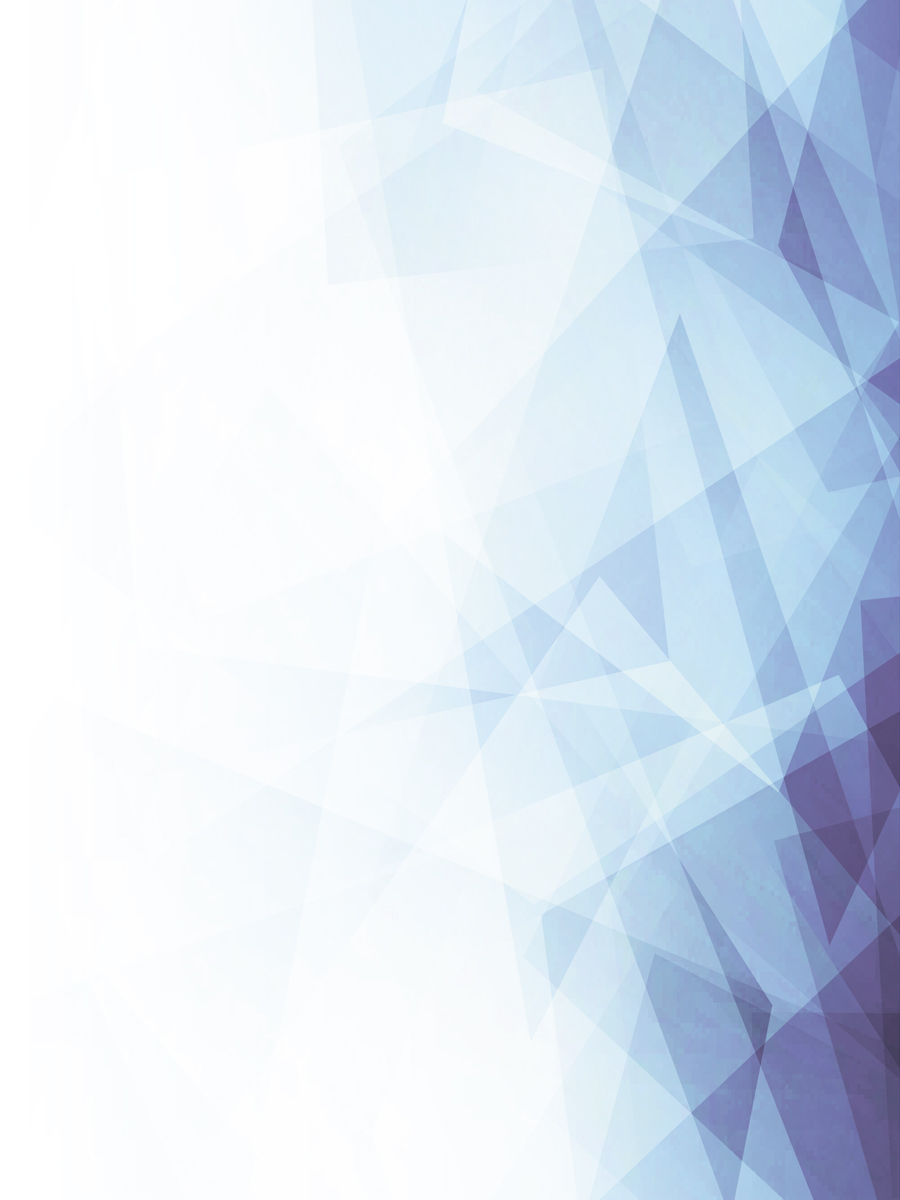 «Средняя общеобразовательная школа»п. НейтриноМетодическое пособие«Обучающий интерактив для родителей»Пособие  «Обучающий интерактив для родителей» содержит  необходимую информацию для подготовки, организации и проведения родительских собраний в начальной школе. Творческий и думающий учитель, возможно, привнесет что-то свое в ту или иную тему собрания. Предложенные модели родительских собраний предназначены для оказания существенной помощи классному руководителю при подготовке к очередной встрече с родителями. Помимо моделей самих родительских собраний в сборнике существуют рекомендации, справочная психологическая и педагогическая информация. Пособие включает в себя пять разделов и имеет удобную навигацию. Данное пособие может оказать помощь в работе с родителями и станет незаменимым помощником классных руководителей – как начинающих, так и опытных.Вопросы теории по родительскому интерактивуРодительское собраниеВоспитание ученика в школе и воспитание в семье – это единый неразрывный процесс. Велика роль учителя начальных классов в организации этой работы. Очень важно с первого года обучения и воспитания детей в школе сделать родителей соучастниками педагогического процесса. Сделать это можно через активную форму работы родителей и учителя, через родительское собрание. На собрании решается целый ряд задач, возникающих в процессе учебно-воспитательной работы, вопросов, поставленных жизнью на каждом конкретном этапе деятельности учителя и родителя, развитие УУД. И чем разнообразнее и интереснее будут формы общения педагогов и родителей, тем больше положительных результатов принесут родительские собрания. А что же такое родительское собрание?Родительское собрание – это основная форма совместной работы учителей и родителей, на которой обсуждаются и принимаются решения по наиболее важным вопросам жизнедеятельности классного сообщества и воспитания учащихся в школе и дома. Главным его предназначением является его согласование, координация и интеграция усилий школы и семьи в создании условий для развития духовно богатой, нравственно чистой и физически здоровой личности ребенка.        Сегодня возникла необходимость проводить  родительские собрания и для того, чтобы повысить педагогическую культуру родителей, активность их роли в жизни класса, ответственность за воспитание учащихся.Для чего нужны родительские собрания?для быстрого получения разнообразной информации о детях. В таком случае классному руководителю необходимо тщательно продумать и четко сформулировать вопросы, на которые они хотят иметь ответы;как установочные, инструктивные встречи при изменениях в жизни и деятельности классного коллектива, требований к детям, режима работы и т.д.  На подобных собраниях можно выяснить мнение родителей о выносимых на собраниях вопросах;  для ознакомления родителей с анализом успеваемости посещаемости с итогами медицинских обследований и т.д. Но это должен быть аналитический материал, без фамилий родителей и детей;как консультативные по профориентации, трудоустройству детей, по занятости в системе дополнительного образования, по программе каникул. Хорошо приглашать на такие собрания психолога, педагога дополнительного образования, инспектора АПМН, учителей-предметников и т.п. Нужно помнить, что это - консультации, а не претензии к родителям;как экстренные чрезвычайные при острой конфликтной ситуации, при чрезвычайно трудном случае с кем-либо из детей. Это коллективный совет взрослых, как помощь ребенку, попавшему в беду, или маме, нуждающейся в помощи;как показ, когда дети показывают своим родителям свои творческие способности, спортивные достижения, прикладные умения и т.п. Такие собрания очень полезны и интересны и для родителей, и для детей;как собрания-лекции, психологические тренинги, ролевые игры по различным темам и проблемам воспитания и обучения. Подобные собрания можно проводить часто (один раз в месяц), поскольку они являются, своего рода, «школой» для родителей.2.Основные этапы проведения родительского собранияДля того, чтобы классным руководителям было легче провести родительское собрание, его нужно продумать и поэтапно структурировать:Вступление. Вступление короткое, эмоциональное, настраивающее на тему предстоящего разговора.Дискуссия. Важно, чтобы ведущий не затягивал беседу, не рассматривал большое количество вопросов и ситуаций, не просил обязательно всех присутствующих высказать своё мнение по вопросу, а спрашивал не более трёх-четырёх человек. Не следует упрекать и поучать родителей. Чаще нужно использовать в качестве примеров моменты из жизни детей. Рассказывая о нежелательных поступках детей, не надо называть фамилии.Работа с памятками. Родителям предлагается прочитать тексты памяток и выделить в них те пункты и советы, которые используются ими на практике и дают положительные результаты. После этого проводится обсуждение, во время которого родители высказывают своё мнение и раскрывают свой опыт перед другими.Характеристика детей «Ваши дети – наше мнение». Каждому родителю важно и интересно мнение других о его ребёнке. Задача педагога здесь – выдержать доброжелательный тон беседы. На этом этапе лучше использовать тетради доверия для родителей, где даны результаты тестирования, наблюдения классного воспитателя, психолога, выводы, рекомендации.ОКНО – очень короткие новости. Педагог знакомит родителей с новыми данными науки по вопросам воспитания детей.Структура проведения родительского собрания:обсуждение конкретной проблемы (просвещение родителей, обучение родителей, повышение их психолого-педагогической компетентности);информация общего характера (достижения и перспективы развития школы, изменение учебного плана, предстоящие мероприятия, планируемые расходы: зачем и почему). Отдельно - благодарность тем родителям, которые помогали классу и школе;анализ развития детей за определенный период;личностные изменения (проблемы, возникающие между детьми, данные диагностик);учебная деятельность (уровень мотивации, достижения, проблемы);принятие решения собрания;индивидуальные консультации с родителями.Примерный режим родительского собранияНачало собрания должно быть в строго установленное время. Родители привыкают к такому требованию и стараются его придерживаться. Максимальная продолжительность 1-1,5 часа.Вступительное слово классного руководителя (представление гостей) – 5 мин.Анализ анкет родителей (классным руководителем, психологом, учителем), чтобы ярче обнажить проблему  встречи – 5-7 мин.Выступление по теме: специалист или классный руководитель. Выступление должно быть ярким, лаконичным, доступным – 10-15 мин.Обсуждение проблемы родителями - 20 мин.Анализ успеваемости класса классным руководителем. Начинать только с положительных результатов. Не «клеймить позором». Анализ должен выражать уверенность, что совместная работа позволит исправить положение дел.3.Активные формы родительских собранийПодготовка родительского собрания идет по следующим основным направлениям. Заранее определяются тема родительского собрания (которая должна быть актуальной для родителей) и его содержание (в соответствии с возрастными особенностями учащихся, уровнем образованности и заинтересованности родителей, целями и задачами воспитательно-образовательного процесса на данном временном этапе). Затем выбирается форма проведения родительского собрания. Современные требования существенно разнообразили такой выбор, поскольку существует многообразие форм родительских собраний.Формы проведения родительских собраний:собрание-лекторий;круглый стол;тематическая дискуссия с приглашением специалистов;консультация со специалистами;родительская дискуссия;общешкольная и общеклассная конференция и др.Проводить собрание-лекторий целесообразно в том случае, если выбрананестандартная, привлекающая внимание и вызывающая интерес тематика, например:«Что нужно знать родителям, если их ребенок пошел в школу». Так можно назвать самое первое собрание, на которое родители, как правило, приходят, поскольку конкретно обозначенная тема, безусловно, интересует их. Если определенные ожидания родителей по поводу собрания оправдываются, то проблема посещения ими последующих собраний сразу снимается, однако тот, кто заинтересован в получении дальнейших сведений, обязательно придет на очередное собрание-лекторий.Круглый стол представляет собой встречу родителей учеников одного класса. Для обсуждения предлагается какая-либо значимая для всего класса тема. Для стимулирования активности родителей и направления обсуждения в нужное русло предлагается «рамка», т. е. заранее подготовленные задания и вопросы. Собрание в форме «круглого стола» позволяет родителям получить полезную информацию, осознать собственную позицию и сравнить ее с позицией других родителей. Кому-то необходимо высказаться (рассказать о своих трудностях), кому-то – узнать про поведение других учащихся (это даст возможность оценить своего ребенка в сравнении, обнаружить что-то не замеченное ранее).Не менее важен «круглый стол» и для школьного психолога, который получает возможность лучше узнать и понять родителей, обрести их доверие.Принципиальным является обязательное присутствие классного руководителя, который также участвует в обсуждении. При этом он выходит из привычной учительской роли и знакомится с родителями в новой, более открытой, ситуации. Такое уравновешенное взаимодействие способствует взаимопониманию и делает общение более эффективным. Итогом «круглого стола» становятся совместно сформулированные общие выводы по обсуждаемой теме.Родительская дискуссия – одна из форм объединения родителей в коллектив. Многие из них уже в начальной школе проявляют категоричность суждений по многим вопросам воспитания детей, не учитывая при этом реальные возможности и способности своего ребенка, не оценивая уровень его учебного потенциала. Некоторые родители считают свои методы воспитания не подлежащими сомнению и коррекции со стороны педагога.Дискуссии же проводятся для того, чтобы родители смогли утвердиться вцелесообразности применяемых методов воспитания либо провести ревизию своего педагогического арсенала и задуматься над тем, что они делают не совсем правильно.Родительские конференции (общешкольные, классные) имеют огромное значение в системе воспитательной работы школы. На них обсуждаются проблемы общества, активными членами которого в недалеком будущем станут сегодняшние дети.Основными темами родительских конференций становятся причины конфликтов и пути выхода из них, профилактика вредных привычек и борьба с ними. Готовить такие конференции необходимо очень тщательно, с обязательным участием школьного психолога, социального педагога. В задачу последних входит проведение социологических и психологических исследований по проблеме конференции, а также знакомство участников конференции с их результатами. Активными участниками конференций выступают и сами родители. Они анализируют проблему с позиций собственного опыта. Отличительной особенностью конференции является то, что на ней принимаются определенные решения или намечаются мероприятия по заявленной проблеме.Общешкольные (или по параллелям) родительские собрания проводятся, как правило, два раза в год. Здесь родителей знакомят с документами о школе, с основными направлениями, задачами и итогами ее работы. Классные родительские собрания проводятся четыре-пять раз в год. На них обсуждаются задачи учебно-воспитательной работы класса, планирование воспитательной работы в классе, намечаются пути наиболее тесного сотрудничества семьи со школой, подводятся итоги работы. Классные родительские собрания эффективны лишь тогда, когда на них не только подводят итоги успеваемости, но и рассматривают актуальные педагогические проблемы. На таких собраниях обсуждение успеваемости учащихся не самоцель, а мостик к решению той или иной педагогической проблеме.4. Готовимся к родительскому собраниюРодительское собрание является традиционной формой взаимодействия учителя начальных классов с семьями учеников. Возможно, поэтому многие педагоги относятся к нему как к рядовому мероприятию. Между тем от уровня подготовки и проведения родительского собрания во многом зависит эффективность сотрудничества педагогов сродителями в решении вопросов развития и воспитания детей в дальнейшем.Но, как показывает практика, даннаяформа взаимодействия связана с определенными трудностями. Учителя, имеющие небольшой опыт работы, боятся,что им зададут вопрос, на который они не смогут ответить. Многие педагоги не могут грамотно выстроить ход родительского собрания, подобрать эффективныеметоды и приемы его ведения, определить необходимое содержание.Между тем, организация родительского собрания требует творческого подхода, использования методов активизации родителей, которые будут способствовать формированию у них интереса к предлагаемой информации, смогут вызвать ассоциации с собственным опытом воспитания и, возможно помогут им переосмыслить своивоспитательные позиции, потому, что новые знания позволяют по-новому взглянуть на ту или иную проблему.Таким образом, в ходе проведения необходимо стремиться к тому, чтобы родители были их активными участниками. Для этого следует соблюдать представленные ниже правила подготовки к родительскому собранию.Правила проведения родительских собраний:Классный руководитель, готовясь к родительскому собранию, более всего должен заботиться об эмоциональном уровне собрания.Если родители в большинстве своем на собрания не ходят, значит, они не любят своих детей, или они против формы и содержания проводимых собраний.Лучше всего, когда в проведении собрания активную роль играют сами родители, если это необходимо, ученики и классный руководитель.Классному руководителю нужно научиться хорошо, изобретательно, замечательно и оригинально рассказывать о жизни в классе и о детях.У родителей  только тогда появляется любовь к школе и  к классу,  когда они много и по-хорошему принимают участие в жизни класса.Родительское собрание всегда заканчивается индивидуальным консультированием родителей, которое проводят классный руководитель, психолог, социальный педагог, учителя-предметники.Родительское собрание в форме монолога классного руководителя – это наименее удачная форма его проведения.Важно всегда помнить одну особенность всех собраний: о чем бы на них ни шла речь, как бы ни взволнованы и шумны были дебаты, однако после окончания собрания все, о чем так пылко спорили,  тут же забывается. Нужно сразу же по ходу собрания каждую идею, каждое предложение, каждый совет, если они приняты всеми  или большинством, в кратчайшие сроки, по свежим следам, совместно с наиболее заинтересованными родителями разработать до уровня планового задания и приступить к реализации.Классный руководитель просто обязан выжать из родителей все их возможности, все их умения и знания на пользу детскому и взрослому коллективу.Алгоритм подготовки родительского собрания:1. Выбор темы и формы проведения родительского собрания учитывает:возрастные особенности детей;преобладание типов семей;уровень образованности и заинтересованности родителей;проблемы классного коллектива;цели и задачи учебно-воспитательного процесса, стоящие перед школой.2. Подготовительная работа:	изучение научно-методической литературы;анализ документации;проведение микроисследования;определение вида, формы и этапов родительского собрания, способов и приемов организации работы его участников;объявление за 2-3 недели о родительском собрании учащимся;запись в дневниках учащихся о теме и сроках собрания;приглашение родителей и других его участников;привлечение к его подготовке членов родительского комитета;оформление и оборудование места проведения собрания.3. Рекомендации по проведению родительского собрания:оно должно просвещать родителей, а не констатировать ошибки и неудачи детей в учебе;оно должно носить как теоретический, так и практический характер: разбор ситуаций, тренинги, дискуссии и т.д.;оно не должно заниматься обсуждением и осуждением личностей учащихся, педагогов, родителей.Учителю на заметку!Родительское собрание должно просвещать родителей, а не констатировать ошибки и неудачи детей в учебе.Тема собрания разрабатывается с учетом возрастных особенностей детей.Собрание должно носить как теоретический, так и практический характер: разбор ситуаций, тренинговые упражнения, дискуссии и т. д.Семь правил успешного проведения родительского собрания:Уважайте!Помогайте!Объясняйте!Доверяйте!Учитесь!Спрашивайте!Благодарите!Методические рекомендации к проведениюОпытные педагоги уже составили основные рекомендации по проведению продуктивного и успешного родительского собрания, ниже представлены лучшие из них:родительское собрание должно просвещать родителей, а не констатировать ошибки и неудачи детей в учебе;тема собрания должна учитывать возрастные особенности детей;собрание должно носить как теоретический, так и практический характер: разбор ситуаций, тренинги, дискуссии и т.д.; собрание не должно заниматься обсуждением и осуждением личностей учащихся;классный руководитель должен не «назидать», а общаться с родителями, давать им возможность высказывать свое мнение и точку зрения в ходе родительского собрания, а не после него;родительское собрание не должно быть длительным по продолжительности. Главным в его содержании является четкость, лаконичность, системность;каждое родительское собрание должно давать родителям пищу для размышлений и полезную информацию, которую можно использовать во благо ребенку (новые кружки и секции в школе, клубы; детские общественные объединения и организации, службы S0S и т. д.);строго контролируйте присутствие родителей на родительском собрании, выясняйте причины пропуска родительских собраний;если вы заранее оповещены о причине отсутствия некоторых родителей на собрании, сразу определите с ними сроки индивидуальной встречи, не дожидаясь следующего собрания; готовясь к родительскому собранию, составляйте его программу и готовьте перечень вопросов для обсуждения. Это поможет избежать лишних вопросов со стороны родителей и сэкономит время собрания для обсуждения более важных тем.Также надо помнить, что положительный итог каждого собрания является благоприятной основой будущего собрания, поэтому важно понимать, что можно делать, а что непозволительно на родительском собрании, для этого мы подобрали несколько советов для классных руководителей.Допустимо:Перед началом собрания лучше «оставить за дверью» плохое настроение.Отведите на проведение родительского собрания не более 1,5 часов.Самый приятный звук для человека – его имя. Положите перед собой список с именами и отчествами родителей.Перед началом родительского собрания объявите вопросы, которые планируете обсудить.Не забудьте «золотое правило» педагогического анализа: начинать с позитивного.Предупредите родителей, что не вся информация может стать достоянием детей.Поблагодарите всех, кто нашёл время прийти.Дайте понять родителям, что вы хорошо понимаете, как трудно ребёнку учиться.Доведите до родителей мысль, что «плохой ученик» не означает «плохой человек».Родитель должен уйти с собрания с ощущением, что он может помочь своему ребёнку.Не стоит:Осуждать присутствующих родителей за неявку отсутствующих.Сравнивать успехи отдельных учащихся.Давать негативную оценку всему классу.Переоценивать значение отдельных предметов.Избирать для общения назидательный тон.Деятельность родителей и педагогов в интересах ребенка может быть успешной только в том случае, если они станут союзниками, что позволит им лучше узнать ребенка, увидеть его в разных ситуациях и таким образом помочь родителям в понимании индивидуальных особенностей детей, развитии их способностей, формировании жизненных ценностных ориентиров, преодолении негативных поступков и проявлений в поведении.Модели родительских собранийВ помощь классному руководителю 2 класса, ниже представлены модели следующих родительских собраний: «Как помочь своему ребёнку стать внимательным»;«Как научить детей трудиться»;«Как научить ребёнка дружить»;«Компьютер и второклассник»;«Книга в жизни второклассника»;«Учим ребенка общаться»;«Воспитание доброты у детей в семье»;«Воспитание трудолюбия у детей в семье»;«Экологическое воспитание детей в семье»;«Детская агрессия»;«Детская дружба»;«Мотивация к выполнению домашнего задания во втором классе»;«Мотивация к  обучению у второклассника»;«Общение родителей с детьми».Родительское собраниеТема: «Как помочь своему ребёнку стать внимательным»Цель: Расширить и уточнить представления родителей о том, как развивать внимания у младших школьников.Задачи:Познакомить родителей со значением внимания, его понятием, видами и свойствами.Составить рекомендации по развитию произвольного внимания младшего школьника.Организовать активное взаимодействие с родителями по определению способов развития внимания в младшем школьном возрасте.Психологический настрой- Добрый день! Уважаемые родители. Спасибо вам за то, что вы пришли на нашу встречу. В нашем классе светло и уютно. А светло нам от наших улыбок, ведь улыбка - маленькое солнышко, от которого тепло и хорошо. Мне хочется, чтобы хорошее настроение у вас сохранилось до конца нашей встречи. Вступительная беседа- Сегодня мы поговорим о самом дорогом – о наших детях. Ведь главные проектировщики, конструкторы и строители детской личности.- Помните, без вашей помощи учителю не сделать того, что можно сделать вместе с вами.- Я буду задавать вопросы, а вы отвечайте хором и быстро!-Какого цвета холодильник? Какого цвета снег? Какого цвета молоко? Что пьёт корова?- Почему некоторые ошиблись? (Были невнимательны)- Мы понимаем, как плохо быть невнимательным и даже опасным, и как важно быть внимательным.- Давайте составим словесный портрет невнимательного ученика. Итак, невнимательный ученик это …- Вы, точно охарактеризовали невнимательного ребёнка. Ведь если ребёнок будет невнимательно слушать учителя, он не поймёт домашнего задания, и не сможет его выполнить.- А внимательный ученик… какой он? Как он себя ведет, когда надо проявлять внимание при выполнении домашнего задания.- Правильно, вы точно охарактеризовали внимательного ученика.Определение темы и цели собрания- А что же такое внимание? На этот вопрос ответить непросто. Предлагаю поговорить о внимания младшего школьника и его развитие.Поразмышляем вместе- Внимание- направленность и сосредоточенность нашего сознания на определённом объекте. Что может быть объектом внимания? Объектом может быть всё что угодно: предметы и свойства, явления, отношения, действия, мысли, чувства других людей и свой собственный мир.- Внимание сопровождает восприятие, память, мышление и воображение человека. Даёт человеку выбирать. Оно делает его поведение разумно направленным на что-то. Чтобы вы развивали внимание вам нужно знать и виды внимания. Оно бывает двух видов произвольное и непроизвольное.Произвольное внимание- наоборот требует, чтобы  ребёнок поставил цель перед собой- быть внимательным во время проведения учебного задания и заставить себя, затратить усилия воли.Непроизвольное внимание – не требует от ребёнка постановки цели, быть внимательным и затраты волевых усилий.- А теперь вам предлагаю, определить какой вид внимания проявляется в данных примерах.-Ребёнок решает математическую задачу, надо постоянно удерживать на ней своё внимание. (Произвольное, а почему?)-Сын или дочь смотрят захватывающих фильм, а вы зовете, на ужин и вас не слышат. (Непроизвольное, а почему?)- Чтобы развивать внимания у ваших детей недостаточно только знать его видно, надо знать и свойства.- Слева на слайде расположены свойства внимания, а справа их краткие характеристики, попробуйте соотнести их.Переключение – Перенос внимания.Распределение - Удержание нескольких объектов одновременно.Устойчивость - Длительная сосредоточенностьКонцентрация - Сосредоточенность на определенном объекте Вывод: Важно, чтобы ученик мог сосредоточить и удерживать свое внимания только на изучаемом объекте. При необходимости уметь быстро переключать с одного вида работы на другой. Важно и умение распределять внимание на разные виды деятельности, один из которых должен быть автоматизированным. - Каждый школьник имеет свои особенности внимания. Попробуйте определить индивидуальные особенности внимания у своего ребенка. Я вам буду предлагать некоторые особенности внимания младшего школьника, а вы выбирайте те, которые характеризуют внимания вашего ребенка. 1 вариант, родители выступают в роли тех, у детей, которых проявляется непроизвольное внимание.2 вариант, родители выступают в роли тех, у детей, которых проявляется произвольное внимание.Легко переключает внимания в процессе работы.Легко отвлекается на посторонние моменты.Проявляет устойчивость.Легко отвлекается от выполнения учебного задания.Может сосредоточить своё внимания только на интересном.Не может поставить цель быть внимательным и контролировать свои действия.Учится контролировать свои действия и поведение.- Как вы думаете, какое внимание надо развивать у своих детей?Психолого-педагогический практикум- А сейчас, предлагаю вам составить рекомендации по развитию вниманию. Я буду начинать предложение, а вы будете его продолжать.1)Приобретайте, читайте и используйте книги, в которых можно найти упражнения… и игры, способствующие развитию внимания;2)Играйте вместе с детьми в различные игры, развивающие…все свойства и виды внимания;3)Научитесь играть в шахматы и шашки, ведь эти игры называют «Школой…внимания»4)Не забывайте о спортивных и подвижных играх, благодаря которым можно развивать не только силу и ловкость, но и…внимание5) Учите детей наблюдательными – умеющими замечать изменения, происходящие…в окружающем мире, видеть необычное в обычном, незнакомое- в знакомом- А чтобы добиться успеха в развитии произвольного внимания, необходимо не только знать, как воспитывать, но и применять к своему ребенку…Рефлексия- Давайте подведем итоги нашей работы в виде игры «Это я». Я произношу фразу, если она вас характеризует, то вы говорите «Это я».Я молодец, потому чтоЯ молодец, потому что данная тема вызвала у меня интерес.Я молодец, потому что принимала активное участие в составлении рекомендации по развитию внимания.Я молодец, потому что буду использовать успешный рецепт развития произвольного внимания у детей.«Минутка благодарности»- Огромное спасибо вам  родители за то, что пришли на собрание и приняли активное участие в обсуждении тех проблем, которые касаются развития внимания у детей. Благодарю всех за участие, желаю вам процветания и благополучия! До новых встреч!Родительское собраниеТема: «Как научить детей трудиться»Цель: Расширить и уточнить представления родителей о том, как воспитывать трудолюбия у детей в семье.Задачи:Убедить родителей в необходимости воспитания трудолюбия у детей в семье.Составить рекомендации по воспитанию трудолюбия у детей.Организовать активное взаимодействие с родителями по определению воспитания трудолюбия  у детей.Психологический настрой- Уважаемые родители, Здравствуйте! Здравствуйте! Здравствуйте.- Мы с вами приветствовали друг друга три раза и это не просто так. Число 3 влияет на нашу жизнь и приносит успех. Тройка в языке чисел символизирует равновесие, максимальную прочность, человеческую любовь. А на нашей встрече - единство основных участников воспитательного процесса: родителей, учителей, детей.- Проблему нашей встречи мы обозначим вместе с вами. Начнем с пословиц.- Я буду начинать, а вы хором дружно заканчивать пословицу.Кто смолоду трудится, тот на всё…. (годится)Кто любит трудиться, тому есть чем ….. (похвалиться)Трудиться всегда… (пригодится)- Какой общий смысл содержат эти пословицы?- По вашим словам видно, что в вашей семье вы большое значение придаете труду.Определение темы и цели собрания-А умеет ли трудиться ваш ребёнок? Давайте обозначим проблему обсуждения.- Итак, тема нашей встречи «Как научить детей трудиться?»Поразмышляем вместеВ ходе нашего диалога мы должны ответить на три главных вопроса:Какие качества присущи трудолюбивому  и ленивому ребёнку?К выполнению, каких видов труда надо привлекать первоклассника в семье?Как научить детей трудиться?- Искать ответы на данные вопросы мы будем в триадах. Работа в  триаде будет успешней, если вы будете руководствоваться тремя принципами: сотрудничество, взаимной ответственности и взаимопомощь. В случае затруднения вам поможет лист SOS, который лежит перед вами.Первый вопрос к триаде справа:-Какими качествами обладает ребенок приученный трудиться (Всегда хочет всем помочь; положительно относится к трудовой деятельности; добросовестный; ответственный; инициативный; увлечённый; получает удовольствие от самого процесса)Второй вопрос к триаде слева: - Какими качествами обладает ребенок не приученный трудиться?- Итак, трудолюбивого ребёнка отличает…., ленивого ребенка отличает….- Каким вы бы хотели видеть своего ребёнка. Вопрос риторический, конечно трудолюбивым.- Итак, чтобы научить ребенка  трудиться, надо включить его в трудовые дела.А теперь приступим к ответу на 2 вопрос:  К выполнению, каких видов труда можно привлечь второклассника в семье? Психолого-педагогический практикумСейчас вам предстоит побывать в роли детей и родителей. Триада справа от меня принимает на себя роль детей, а триада слева от меня выступает в роли родителей. Дети составляют,  в чём они могут помочь своим родителям,  а родители  составляют  к каким видам труда они должны приучить своих детей. Помните, в случае затруднения обращайтесь к листу SOS:- Итак, виды труда, составленные детьми и родителями, не противоречат друг другу, почти все совпадают и дополняют списки друг друга.- Чтобы ребенок научился трудиться, надо привлекать детей к разнообразным видам труда.- Подошли к поиску ответов на 3 вопрос: Как научить ребенка трудиться?- Продолжите суждения, опираясь на свой  собственный жизненный опыт. Каждый родитель в триаде выбирает одно суждение и продолжает его. При затруднениях помогайте своей триаде.Если вы попросили сына вымыть посуду, а он ответил это не мужское дело, то…Если вы попросили полить цветы, а он этого никогда не делал, то вы…Если плохо выполнил работу, то…Если в школе ваш ребенок отказывается от участия в уборке класса, то …Если ребенок не выполнил ваше поручение, то вы…Самым эффективным  методом воспитания в ребенке трудолюбия, считаем…- Вот составленные вами  на основе суждений рекомендации для родителей, как научить детей трудиться:Приучайте детей к выполнению постоянных трудовых поручений.Добивайтесь качественного выполнения любого трудового дела.Тактично оценивайте результаты труда ребенка.Чаще поощряйте ребенка за хорошо выполненную работу.Учите ребенка, как выполнять разные виды труда.Будьте сами примером в выполнении любого вида труда.- Предлагаю завершить наше коллективное обсуждение проблем трудового воспитания детей в семье словами К.Д.Ушинского: «Лучшая форма наследства, которую мы оставляем детям и которую не могут заменить ни деньги, ни вещи, ни даже образование, - это трудолюбие».Вывод:Воспитание у ребенка трудолюбия, принесет свои плоды тогда, когда родные и близкие люди, без которых ребенок не мыслит своей жизни, найдут в себе силы, и мужество каждый день учиться быть настоящей Матерью и настоящим отцом! И в этом вам помогут законы родительской истины, которые мы с вами составим. Перед вами законы с пропущенными словами. Вставьте нужные слова.1. Любите своего ребенка и дорожите его любовью к вам.2. Умейте соблюдать меру своей любви и  родительской ответственности.3. Принимайте детей такими, какие они есть. Будьте всегда рядом с ними без унижения, угроз и оскорбления.- Пусть эти законы родительской истины помогут вам состояться в качестве родителей, постарайтесь следовать им в самых трудных жизненных ситуациях.Рефлексия- Сегодня мне было очень приятно общаться с вами. Я видела активных участников нашей встречи. А если у кого-то что-то не получалось, не беда. Ведь вы старались самостоятельно решать проблемы.Надеюсь, что наши совместные поиски были важными, полезными, нужными, подсказали вам разумные шаги в воспитании трудолюбия наших детей.- Результаты наших творческих поисков нашли своё отражение буклеты мудрости, который я вам и вручаю с пожеланиями : счастья, терпения, успехов, благополучия, радости, здоровья.- Число триподсказало нам решение этой проблемы, потому что в духовной нумерологии, как и в сказках, это число интуитивного выбора. Согласно притче, прежде чем что-нибудь сделать, нужно эти мысли три раза просеять: через сито правды, доброты и пользы.- В нашем классе замечательные не только дети, но и родители, я надеюсь, что мы решим с вами любые проблемы в воспитании наших детей.До свидания! До свидания! До свидания!Родительское собраниеТема: «Как научить ребёнка дружить?»Цель:Помочь родителям осознать, как важна и необходима для формирования ребёнка дружба со сверстниками.Задачи:Убедить родителей в значимости дружбы, как важной составляющей счастья ребёнка.Вызвать стремление у родителей стать примером для подражания.Организовать активное взаимодействие с родителями по определению дружбы.Психологический настрой- Уважаемые родители, Здравствуйте! Здравствуйте! Здравствуйте.- Мы с вами приветствовали друг друга три раза и это не просто так. Число 3 влияет на нашу жизнь и приносит успех. Тройка в языке чисел символизирует равновесие, максимальную прочность, человеческую любовь. А на нашей встрече- единство основных участников воспитательного процесса: родителей, учителей, детей.- Проблему нашей встречи мы обозначим вместе с вами. Начнем с пословиц.- Я буду начинать, а вы хором дружно заканчивать пословицу.Дерево живёт корнями - а человек …. (друзьями)Сердечный друг не родится …. (вдруг)Нет друга - так ищи, а найдешь… (береги)- Какой общий смысл содержат эти пословицы? - Какое место в жизни занимают друзья?- Друзья играют большую роль в нашей жизни.Определение темы и цели собрания-А умеет ли дружить ваш ребёнок? Давайте обозначим проблему обсуждения.- Итак, тема нашей встречи «Как научить ребёнка дружить?»Поразмышляем вместеВ ходе нашего диалога мы должны ответить на триглавных вопроса:Какими качествами друга должен  обладать ребёнок?К выполнению, каких правил дружбы  надо приучить  ребёнка?Как научить ребенка дружить?- Искать ответы на данные вопросы мы будем в триадах. Работа в  триаде будет успешней, если вы будете руководствоваться тремя принципами: сотрудничество,взаимной ответственности и взаимопомощь. В случае затруднения вам поможет лист SOS, который лежит перед вами.Первый вопрос к триаде справа:-Какие качества помогают вашему ребенку дружить? (мой Р. отзывчивый, внимательный, справедливый, честный, добрый, проявляет сочувствие)Второй вопрос к триаде слева:-Какие качества мешают вашему ребёнку дружить? (мой Р. задиристый, лживый, жадный, грубый, равнодушный, неискренний, хитрый)- Итак, чтобы научить ребенка в нем  нужно воспитывать положительные качества друга, и предупреждать возникновение негативных качеств.- А теперь приступим к ответу на 2 вопрос: к выполнению, каких правил  дружбы мы должны ребёнка приучить в семье? Психолого-педагогический практикум- Сейчас вам предстоит побывать в роли детей и родителей. Триада справа от меня принимает на себя роль детей, а триада слева от меня выступает в роли родителей. Дети составляют правила дружбы с частицей «не», а родители  составляют правила дружбы для того, чтобы ребенок смог подружиться с детьми.- Помните, в случае затруднения обращайтесь к листу SOS:- Итак, правила дружбы, составленные детьми и родителями, не противоречат друг другу, почти все совпадают. Чтобы ребенок научился дружить, надо приучить детей к выполнению этих правил.- А мы плавно подошли к поиску ответов на 3 вопрос: как научить ребенка дружить? - Продолжите суждения, опираясь на собственный жизненный опыт, каждая триада родителей работает с тремя суждениями.Если ваш ребенок отпрашивается на встречу с друзьями, то мы …Если вы заметили, что ребенок стал хуже себя вести, после того как подружился с кем-либо, то мы…Если друг вашего ребёнка из неблагополучной семьи, то мы…Если друзья вашего ребенка приходят к нам в дом, то …Если наш ребенок виноват в ссоре с другом, то мы…Самым эффективным  методом воспитания в ребенке друга, считаем…- Вот составленные вами  на основе суждений рекомендации для родителей, как научить детей дружить.Просмотрите их еще раз:- Воспитание в ребенке дружеских чувств, принесет свои плоды тогда, когда родные и близкие люди, без которых ребенок не мыслит своей жизни, найдут в себе силы, и мужество каждый день учиться быть настоящей Матерью и настоящим отцом! И в этом вам помогут законы родительской истины, которые мы с вами составим. Перед вами законы с пропущенными словами. Вставьте нужные слова.1. Любите своего ребенка и дорожите его любовью к вам.2. Умейте соблюдать меру своей любви и  родительской ответственности.3. Принимайте детей такими, какие они есть. Будьте всегда рядом с ними без унижения, угроз и оскорбления.- Пусть эти законы родительской истины помогут вам состояться в качестве родителей, постарайтесь следовать им в самых трудных жизненных ситуациях.Рефлексия- Сегодня мне было очень приятно общаться с вами. Я видела активных участников нашей встречи. А если у кого-то что-то не получалось, не беда. Ведь вы старались самостоятельно решать проблемы.-А что вы можете сказать о сегодняшней встрече, в чём ее необычность? (совместное составление правил дружбы, законов родительской истины работа в триаде)-Что вам было полезным  и важным на собрании?-Что вызвало у вас интерес?- В завершении нашей работы давайте возьмёмся за руки и подумаем о том, что мы можем стать советчиками и помощниками друг другу в воспитании наших детей. Число трии здесь нам подскажет верный вариант, потому что в духовной нумерологии, как и в сказках, это число интуитивного выбора. Согласно притче, прежде чем что-нибудь сделать, нужно эти мысли три раза просеять: через сито правды, доброты и пользы.- В нашем классе замечательные не только дети, но и родители, я надеюсь, что мы решим с вами любые проблемы в воспитании наших детей.- До свидания! До свидания! До свидания!Родительское собраниеТема: «Компьютер и второклассник»Цель:расширить  представления  родителей о том, как  использовать информационные средства в формировании личности младшего школьника.Задачи: Раскрыть значение и роль компьютера в жизни второклассника.Определить достоинства и недостатки в общении второклассника с компьютером.Создать благоприятную психологическую атмосферу для общения родителей.Психологический настрой- Здравствуйте, уважаемые родители! Я рада встречи с вами. Давайте посмотрим друг другу в глаза, мысленно пожелаем успехов в работе на собрании.Вступительная беседа- И наш диалог начнем с рассказа Василия Александровича Сухомлинского «Что значит быть человеком?».«Вечерело. По дороге шли два путника: отец и семилетний сын. Посреди дороги лежал камень. Отец не заметил камня, споткнулся, ушиб ногу. Ему было больно. Кряхтя, он обошел камень и, взяв за руку ребенка, пошел дальше.На второй день отец с сыном шли той же дорогой обратно. До камня ещё было далеко. Отец сказал сыну: -Смотри внимательно, сын. Надо обойти камень. Вот и то место, где отец споткнулся и ушиб ногу. Отец с сыном замедлили шаг, но камня уже не было. А на обочине дороги сидел седой старик.-Дедушка, - спросил мальчик, -вы не видели здесь камня? -Я убрал его с дороги.-Вы тоже споткнулись и ушибли ногу?-Нет, я не споткнулся и не ушиб ногу.-Почему же убрали камень?-Потому что я – Человек.Мальчик остановился в раздумье.-Папа,  спросил он, - а разве ты не человек?»-Как вы думаете, что ответит папа сыну?- Да, действительно, очень трудно папе ответить сыну на этот вопрос. Как вы думаете почему? (В. А. Сухомлинский в рассказе имеет в виду человека ни как представителя человеческого рода, а Человека с большой буквы и духовно богатого.)-Что значит быть Человеком с большой буквы?- Быть Человеком - это значит - быть внимательным и заботливым к окружающим. Обладать чувством долга, достоинства, совести, порядочности. Трудиться. Уважать и почитать старших. Презирать лень и нерадивость. Любить родных и близких, свою родную землю.- Воспитание такого Человека в наших с вами руках. Ведь родители и учитель начальных классов - главные проектировщики, конструкторы и строители детской личности. А сегодня наши дети учатся в первом классе и называются школьниками. Сейчас на уроках и дома дети работают за компьютерами, нетбуками. Нет сомнения, что они способны с завидной легкостью овладеть навыками работы с различными электронными компьютерными новинками, которые влекут их постоянно.  Главное, чтобы наши дети не попали в зависимость от «компьютерного друга», а ценили живое, эмоциональное человеческое общение и стремились к нему.Поразмышляем вместе-С какой целью вы приобрели компьютер в дом?- Считаете ли вы необходимостью пользоваться компьютером и Интернетом первокласснику для учебных целей?-Как долго вы разрешаете вашему ребёнку пользоваться компьютером в день?-Как вы относитесь к увлечению детей компьютерными играми? - Из ваших слов понятно, что наши дети активно используют компьютер в своей жизни, но важно помнить, что не может ребёнок все свободное время проводить за компьютером.Объявление темы и цели собрания- Как вы думаете, какова же тема нашего сегодняшнего собрания? - Цель нашей встречи – расширить  ваше представление  о том, как  использовать компьютер в формировании личности младшего школьника.Психолого-педагогический практикум- Предлагаю вместе составить рекомендации, которые помогут нам найти такой разумный подход, когда компьютер станет Вашим настоящим помощником в воспитании ребенка без негативных последствий.- Сейчас вам предстоит побывать в роли детей, родителей и учителей. Перед Вами карточки, обозначающие содержание вашей роли.  - Будете работать в диадах – парах (дети, родители, учителя) проявляйте сотрудничество, взаимодействие, старайтесь тактично обсуждать предложения каждого. -Перед вами начало суждения, а вы должны их дополнить, в соответствии с содержанием вашей роли. На работу даётся 2 минуты.Через каждые 20-30 минут работы на компьютере необходимо….(делать перерыв).В процессе работы и игры на компьютере необходимо следить за соблюдением ….(правильной осанки).Контролируйте занятость ребенка за … (компьютером,  чтобы он не причинил вреда детскому здоровью и психике).Говорите со своими детьми о виртуальных друзьях, с которыми они общаются… (в онлайн, узнайте, как они проводят досуг и чем интересуются).Чтобы контролировать использование ребёнком компьютера, необходимо самим родителям…(владеть навыками пользования ним хотя бы на элементарном уровне).Если ребенок использует компьютер безответственно и долговременно, родителям необходимо ввести… (пароль, чтобы сделать невозможным доступ без разрешения родителей).-Озвучьте, пожалуйста, суждения каждый участвует в работе. Все ваши ответы верны, я их обобщила и представляю вам рекомендации в таком виде (см. выше).-Предлагаю включить в проект решения нашего собрания использование родителями данных рекомендаций для правильного и безвредного использования компьютера первоклассником.Правила успеха- А чтобы добиться успеха в правильном использовании компьютера детьми, давайте составим формулу успеха – 6 «П». - Обратите внимание на слайд. На каждом лепестке цветка, глагол, начинающийся на букву «П». Давайте составим с этими глаголами правила. Дети предлагают правила, используя глаголы на голубых лепестках. Родители используют глаголы на красных лепестках, а учителя – на зеленых.Проявлять терпение, заботу, внимание. Принимать ребенка таким, какой он есть. Предупреждать перегрузку, усталость, утомление ребёнка за компьютеромПроявлять контроль, когда ребёнок работает за компьютером.Понимать его интерес к ПК, причины проявления зависимости. Проводить беседы о вреде компьютера на здоровье ребенка. -Так почему же формула успеха, называется 6 «П»?-Вы молодцы! Каждый из вас справился со своей ролью, и мы составили рекомендации и правила успешной помощи детям в правильном использовании компьютера. Используйте эти правила успеха и удача улыбнется вам.Рефлексия- А сейчас проанализируем нашу работу в форме игры «Да и нет», как я это делаю с нашими детьми. Я произношу утверждение, если оно характеризует вашу работу на собрании, то вы говорите « Да», если нет, то вы говорите «Нет».Уверена, что буду использовать рекомендации, которые мы составили для правильного использования компьютера первоклассниками.Трудно было ответить на некоторые вопросы, связанные с темой собрания.Буду использовать правила успеха правильном общении первоклассника с компьютером.Мне было комфортно сотрудничать со своим партнером.«Минутка благодарности»- Огромное спасибо вам родители за то, что приняли активное участие в обсуждении проблемы общения первоклассников с компьютером.  В нашем классе замечательные дети и родители у нас тоже замечательные! До новых встреч!Родительское собраниеТема: «Учим ребенка общаться»Цель: расширить и уточнить представление родителей о том, как формировать коммуникативные навыки у своего ребенка.Задачи:Познакомить родителей с принципами и правилами общения с детьми.Вызвать стремление у родителей стать примером для подражания.Организовать активное взаимодействие с родителями по определению вежливого общения.Психологический настрой - Добрый вечер, уважаемые родители! Спасибо вам за то, что вы пришли 
на эту встречу. Сегодня на улице холодно и пасмурно, а в нашем классе светло и уютно. А светло нам от наших улыбок, ведь каждая улыбка - это маленькое солнышко, от которого становится тепло и хорошо. Давайте же улыбнемся  друг друга! - Мне хочется, чтобы хорошее настроение сохранилось у вас до конца нашей встречи. Сегодня мы поговорим о самом дорогом – о наших детях. Вступительная беседа
-И наше родительское  собрание я хочу начать с басни Ивана Андреевича Крылова«Лебедь, рак и щука»:«Когда в товарищах согласья нет,На лад их дело не пойдет,И выйдет из него не дело, только мука.Однажды Лебедь, Рак да ЩукаВезти с поклажей воз взялись,И вместе трое все в него впряглись;Из кожи лезут вон, а возу все нет ходу!Поклажа бы для них казалась и легка:Да Лебедь рвется в облака,Рак пятится назад, а Щука тянет в воду.Кто виноват из них, кто прав, — судить не нам;Да только воз и ныне там».- Наше собрание я начала с известной басни И.А.Крылова «Лебедь, Рак и Щука» совсем не случайно.  Если под словом «воз» понимать воспитательный процесс, то его слагаемые: ученик – учитель – родители. И тогда лучше басню начать «Когда в товарищах согласье...(есть)»-Почему? Объясните? (Потому что,  результат воспитания детей зависит совместной работы, сотрудничества родителей, учителя и самого ученика).Определение темы и цели собрания- А сейчас, мы обратимся к теме нашего родительского собрания, которая звучит так: «Учим ребенка общаться». Цель которого – расширить ваши знания о том, как формировать коммуникативные навыки у своего ребенка.Поразмышляем вместе- Счастье очень во многом зависит от умения ладить с другими людьми. Поэтому одна из главных задач родителей – помочь детям в развитии социальных навыков. Умение говорить, слушать, пользоваться языком также относится к числу вещей, которые ребенок, живущий среди людей, постигает очень рано. И прежде чем начать читать он должен достаточно овладеть языковыми навыками, умением слушать и говорить. Ведь насколько бы легче жилось человеку, если бы он уже с рождения умел правильно и эффективно общаться! Умел бы находить общий язык с разными людьми, умел бы слушать и слышать, правильно доносить свою точку зрения до собеседника и побеждать в спорах. Но, к сожалению, от рождения в нас не заложены все эти навыки и способности, и задача родителей – научить ребенка общаться, т. е грамотно выстраивать отношения с окружающими.Как научить ребенка речевому общению?- Что же делать, если ребенок существенно отстает от своего возраста в развитии общения? Если в 4 года он не умеет играть вместе с другим человеком, а в 4-5 лет не может поддержать простой разговор? Можно научить ребёнка общаться с взрослыми. Для этого нужны специальные занятия, направленные на развитие общения. Характер этих занятий зависит от индивидуальных особенностей и возможностей каждого ребенка. Однако, можно выделить общие правила организации общения с ребенком:Это инициатива взрослого. Взрослый должен давать ребенку образцы общения, вести его за собой, включать его в  общение. Внимательно слушайте ребенка. Вполне возможно, что мы слушаем наших детей, однако насколько эффективно? Возможно, параллельно мы еще и воспитываем их, смотрим телевизор, общаемся по телефону. Подобное общение вряд ли можно назвать эффективным и успешным. Рекомендуется уделять от 15-30 минут на общение с ребенком каждый день. При этом слушайте внимательно, не отвлекаясь на посторонние дела.«Обучение общению» лучше начинать с того уровня, которого ребенок уже достиг, т.е. с того, что ему интересно. Это может быть совместная игра, которая особенно нравится ребенку. Взрослый при этом должен выполнять роль организатора и участника игры: следить за соблюдение правил, оценивать действия детей и в то же время сам включаться в игру.В ходе игры или после нее можно вовлекать детей в разговор на познавательные темы: рассказать им о жизни и повадках животных, о машинах, о явлениях природы и пр.- Темы, подбирайте такие, которые интересны самим детям, и о которых у них уже есть свои знания и представления, позволяющие им быть равноправными участниками беседы.- По-другому происходит формирование личностного общения. Не стремитесь обрушить на вашего ребенка бесконечный поток мыслей, чувств и переживаний. Выдавайте информацию «порциями», чтобы у вашего ребенка была возможность вас понять, переварить информацию.  При обсуждении ваших чувств либо иных каких-либо интимных вопросов постарайтесь создать теплую душевную атмосферу, сядьте рядом друг с другом, обнимите его. Это позволит ребенку расслабиться и лучше воспринять информацию.  Сначала разговор с ребенком может основываться на его конкретных действиях: как ты хорошо сегодня домик построил, или песенку спел. Взрослый при этом должен высказывать и обосновывать свое отношение к результатам детской деятельности.- Выбирайте подходящий момент для разговора. Для того чтобы разговор был успешный и результативный, выбирайте подходящее место и время. К примеру, не стоит затевать разговор на личную тему в людном и шумном месте, как не стоит его начинать, если вы оба устали, не имеете достаточно времени выслушать друг друга. Никогда не заводите разговор, когда вы рассержены, иначе ваше ощущение будет тут же передано и вашему ребенку. Выдержите паузу, остыньте, и лишь тогда заводите разговор. - Необходимо отдельно рассматривать  типичные трудности в общении школьника – это как замкнутость, застенчивость, конфликтность, агрессивность. Среди причин личностных проблем ребенка могут быть психофизиологические, соматические, наследственные, а также неблагополучные отношения в семье.(индивидуальные карточки ) см.раздаточный материал.	Психолого-педагогический практикум
- А сейчас, я предлагаю вам небольшой педагогический практикум для составления рекомендаций родителям о воспитании вежливого общения детей с окружающими. Вам нужно закончить предложения. Работаете в парах. Советуйтесь друг с другом и сотрудничайте. На работу вам даётся 2-3мин. Один из вас озвучит рекомендации. Один из действенных приёмов, способствующих гармонизации общения активное слушание . . . (своего ребенка).При общении друг с другом, мы используем мимику  и . . .  (жесты).Если вы замечаете, что с вашим ребенком, что-то творится, постарайтесь сами первыми его … (разговорить).Как можно больше времени проводите со всей семьей, обсуждая прожитый день, делясь  . . . (проблемами), советуйтесь друг с другом. Доверять вам будут, если вы будете не только родителями, но и . . . (друзьями) способными понять и сопереживать.Будьте примером для ребёнка: ведь как сейчас вы относитесь к своим родителям, так  . . . (и к вам будут относиться в старости).-А теперь один из каждой диады зачитает свои рекомендации.-Предлагаю данные рекомендации использовать в семье для успешного воспитания у вашего ребенка общительности. И пусть эти рекомендации  станут проектом решения нашего собрания. -Выполните тест для определения индивидуальных особенностей вашего ребенка. 1-2 минуты.-Поднимите руку, кто выбрал вариант 1. - Предлагаю вам советы по формированию общительности индивидуально вашего ребенка и .т.д.-А сейчас я предлагаю рецепт успешного воспитания у ваших второклашек общительности.- Возьмите чашу Терпения, влейте туда полное сердце Любви, бросьте две пригоршни Щедрости, плесните туда же Взаимопонимания, посыпьте Добротой, добавьте как можно больше Веры и Надежды, всё хорошо перемешайте. Затем полученный состав положите на отрезок отведенной вам жизни и щедро делитесь со своими детьми и всеми окружающими вас людьми! Наберитесь терпения, и не ждите немедленных, успешных результатов. - Дорогие родители!Вы - первые и самые важные учителя вашего ребенка. Первая его школа - Ваш дом - окажет огромное влияние на то, что он будет считать важным в жизни, на формирование его системы ценностей. Две вещи Вы можете подарить своему ребенку на всю жизнь:одна - корни, а другая - крылья.РефлексияРодителям предлагается оценить информацию, полученную на собрании одним из трех квадратиков красного, синего, зеленого цвета.зеленый цвет – «считаю информацию, полученную на собрании полезной»;синий цвет – «считаю информацию, полученную на собрании недостаточно полезной»;красный цвет – « мне на собрании было не интересно «Минутки благодарности»- Хочется сказать,  огромное спасибо всем родителям за то, что пришли на собрание и приняли активное участие в обсуждении тех проблем, которые касаются воспитания желания успешных результатов. Благодарю всех за участие, желаю вам процветания и благополучия! До новых встреч!Родительское собраниеТема: «Воспитание доброты у детей в семье»Цель: сформировать представления родителей о воспитании доброты у ребёнка.Задачи: познакомить родителей с воспитанием доброты.составить рекомендации по воспитанию доброты у младшего школьника.создать благоприятную атмосферу для общения с родителямиПсихологический настрой - Добрый день, уважаемые родители! Спасибо вам за то, что вы пришли 
на эту встречу. Сегодня в нашем классе светло и уютно. А светло нам от наших улыбок, ведь каждая улыбка — это маленькое солнышко, от которого становится тепло и хорошо. Давайте же улыбнемся друг другу! - Мне хочется, чтобы хорошее настроение сохранилось у вас до конца нашей встречи. Сегодня мы поговорим о самом дорогом – о наших детях. - И наше родительское собрание я хочу начать с басни Ивана Андреевича Крылова«Лебедь, рак и щука»:«Когда в товарищах согласья нет,На лад их дело не пойдет,И выйдет из него не дело, только мука.Однажды Лебедь, Рак да ЩукаВезти с поклажей воз взялись,И вместе трое все в него впряглись;Из кожи лезут вон, а возу все нет ходу!Поклажа бы для них казалась и легка:Да Лебедь рвется в облака,Рак пятится назад, а Щука тянет в воду.Кто виноват из них, кто прав, — судить не нам;Да только воз и ныне там».- Наше собрание я начала с известной басни И. А. Крылова «Лебедь, Рак и Щука» совсем не случайно.  Если под словом «воз» понимать воспитательный процесс, то его слагаемые… ученик – учитель – родители. И тогда лучше басню начать «Когда в товарищах согласье...(есть)»-Почему? Объясните? (Потому что, результат воспитания зависит от родителей, учителя и самого ученика).- Роль родителей в воспитании ребёнка незаменима. Вы главные проектировщики, конструкторы и строители детской личности.Определение темы собрания- Помните, без Вашей помощи учителю не сделать того, что можно сделать вместе. - И тема нашей сегодняшней беседы: «Воспитание доброты у детей в семье».- Что такое доброта? (Доброта - духовно-нравственное качество личности, выражающее ее способность и умение делать людям благо, приносить радость, помогать, защищать)- Зачем нужно воспитывать доброту у детей?- Как можно воспитать у детей бережное отношение к окружающим?Психолого-педагогический практикум- А теперь я предлагаю вам составить советы, по воспитанию доброты у детей. Я буду читать начало предложения, а вам необходимо будет его продолжить.Учить детей не жалеть для людей… тепла и света своей души, проявлять к людям сердечный интерес.Искренняя похвала за выполненное доброе дело поможет ребенку ощутить собственную… значимость и не останавливаться на достигнутом; не следует скупиться на похвалу.Если вы хотите воспитать ребенка добрым, постарайтесь сделать так, чтобы он сам захотел этого, а задача, которую вы ставите перед ним, казалась ему… интересной и нетрудной.Систематически напоминайте детям, что нужно чаще ставить себя на место… других.Напоминайте детям, что в сочувствии нуждается не только ребенок, но и… взрослый человек.Учите детей признавать собственную… неправоту, так как имен но это быстро снимает напряжение и не вызывает у окружающих отрицательной реакции.«Величайшая цель образования - не знание, а действие» (Герберт Спенсер). Поэтому следует попробовать применить знания по воспитанию «доброты»… на практике.- Чтобы воспитательный процесс проходил продуктивно, во взаимоотношении с детьми проявляйте следующие качества. Сейчас я буду читать вам эти качества, а ваша задача записывать только первые буквы каждого качества. Приступим!УмДолгАктивность
Чуткость
Авторитетность- Пусть удача сопутствует вам!- Если мы (учителя, родители и наши дети) будем использовать этот рецепт, то наш воспитательный воз сдвинется с места к цели: воспитание доброты бережного отношения к окружающим у младшего школьника.РефлексияДавайте подведем итоги нашей работы в виде игры «Это я». Я произношу фразу, если она вас характеризует, то вы говорите «Это я».Я молодец, потому чтоЯ молодец, потому что данная тема вызвала у меня интерес.Я молодец, потому что принимала активное участие в составлении рекомендации по развитию мотивации к обучению.Я молодец, потому что буду использовать успешный рецепт развития ребёнка.«Минутка благодарности»- Огромное спасибо вам родители за то, что пришли на собрание и приняли активное участие в обсуждении тех проблем, которые касаются у детей доброты. Знаете, в моём классе учатся замечательные дети. И сегодня я ещё раз убедилась в том, что их родители тоже замечательные. Благодарю всех за участие, желаю вам процветания и благополучия! До новых встреч!Родительское собраниеТема: «Детская агрессия»Цель: сформировать представления родителей о детской агрессии.Задачи:познакомить родителей с проблемой агрессивного поведения младшего школьника.составить рекомендации по профилактике агрессивного поведения ребёнка.создать благоприятную атмосферу для общения с родителями.Психологический настрой - Добрый день, уважаемые родители! Спасибо вам за то, что вы пришли 
на эту встречу. Сегодня в нашем классе светло и уютно. А светло нам от наших улыбок, ведь каждая улыбка — это маленькое солнышко, от которого становится тепло и хорошо. Давайте же улыбнемся друг другу! - Мне хочется, чтобы хорошее настроение сохранилось у вас до конца нашей встречи. Сегодня мы поговорим о самом дорогом – о наших детях. - И наше родительское собрание я хочу начать с басни Ивана Андреевича Крылова«Лебедь, рак и щука»:«Когда в товарищах согласья нет,На лад их дело не пойдет,И выйдет из него не дело, только мука.Однажды Лебедь, Рак да ЩукаВезти с поклажей воз взялись,И вместе трое все в него впряглись;Из кожи лезут вон, а возу все нет ходу!Поклажа бы для них казалась и легка:Да Лебедь рвется в облака,Рак пятится назад, а Щука тянет в воду.Кто виноват из них, кто прав, — судить не нам;Да только воз и ныне там».- Наше собрание я начала с известной басни И. А. Крылова «Лебедь, Рак и Щука» совсем не случайно.  Если под словом «воз» понимать воспитательный процесс, то его слагаемые… ученик – учитель – родители. И тогда лучше басню начать «Когда в товарищах согласье...(есть)»-Почему? Объясните? (Потому что, результат воспитания зависит от родителей, учителя и самого ученика).- Роль родителей в воспитании ребёнка незаменима. Вы главные проектировщики, конструкторы и строители детской личности.Определение темы собрания- Помните, без Вашей помощи учителю не сделать того, что можно сделать вместе. - И тема нашей сегодняшней беседы: «Детская агрессия».Вступительная беседа- Перечислите проявление агрессии в детском возрасте. (Да, вы совершенно правы, есть проявления физической и косвенной в словесной форме).- Почему эта тема сегодня актуальна?- А что делать, если вы систематически наблюдаете агрессивное поведение у ребёнка?- Давайте попробуем назвать причины детской агрессии? (СМИ, модель поведения в семье, проблема взаимоотношений в школе).Психолого-педагогический практикум- А теперь я предлагаю вам составить советы, по профилактике агрессивного поведения ребёнка. Я буду читать начало предложения, а вам необходимо будет его продолжить.В общении с ребёнком проявляйте… (мягкость, доброту, любовь).Наказывая ребёнка не прибегайте к …(физическому наказанию, тактично объясните ребёнку о его проступке).Интересуетесь у ребёнка… (как прошёл день в школе).Чаще проводите…(время всей семьёй).Развивать умение устанавливать…- Чтобы добиться результата во взаимоотношении с детьми проявляйте следующие качества. Сейчас я буду читать вам эти качества, а ваша задача запомнить только первые буквы каждого качества. Приступим!УмДолгАктивность
Чуткость
Авторитетность- Пусть удача сопутствует вам!Рефлексия- Давайте подведем итоги нашей работы в виде игры «Это я». Я произношу фразу, если она вас характеризует, то вы говорите «Это я».Я молодец, потому чтоЯ молодец, потому что данная тема вызвала у меня интерес.Я молодец, потому что принимала активное участие в составлении рекомендации по развитию мотивации к обучению.Я молодец, потому что буду использовать успешный рецепт развития ребёнка.- Если мы (учителя, родители и наши дети) будем использовать этот рецепт, то наш воспитательный воз сдвинется с места к цели: благо детей, полноценное и гармоничное их развитие.  «Минутка благодарности»- Огромное спасибо вам родители за то, что пришли на собрание и приняли активное участие в обсуждении тех проблем, которые касаются проблемы детской агрессии. Знаете, в моём классе учатся замечательные дети. И сегодня я ещё раз убедилась в том, что их родители  тоже замечательные. Благодарю всех за участие, желаю вам процветания и благополучия! До новых встреч!Родительское собраниеТема:«Детская дружба»Цель:сформировать представления родителей о значении детской дружбы.Задачи:Раскрыть роль детской дружбы младшего школьника.Составить советы по воспитанию дружеских чувств у младшего школьника.Создать благоприятную обстановку для общения с родителями.Психологический настрой- Здравствуйте. Я рада видеть вас сегодня на нашей встрече. Сегодня в нашем классе тепло и уютно, а тепло нам от ваших улыбок. Ведь каждая ваша улыбка — это маленькое солнышко, что согревает нас. И пусть это настроение сохранится у нас до конца нашей беседы.Психологический настрой- И наше родительское собрание я хочу начать с басни Ивана Андреевича Крылова«Лебедь, рак и щука»:«Когда в товарищах согласья нет,На лад их дело не пойдет,И выйдет из него не дело, только мука.Однажды Лебедь, Рак да ЩукаВезти с поклажей воз взялись,И вместе трое все в него впряглись;Из кожи лезут вон, а возу все нет ходу!Поклажа бы для них казалась и легка:Да Лебедь рвется в облака,Рак пятится назад, а Щука тянет в воду.Кто виноват из них, кто прав, — судить не нам;Да только воз и ныне там».- Наше собрание я начала с известной басни И. А. Крылова «Лебедь, Рак и Щука» совсем не случайно.  Если под словом «воз» понимать воспитательный процесс, то его слагаемые… ученик – учитель – родители. И тогда лучше басню начать «Когда в товарищах согласье...(есть)»-Почему? Объясните? (Потому что, результат воспитания зависит от родителей, учителя и самого ученика).- Роль родителей в воспитании ребёнка незаменима. Вы главные проектировщики, конструкторы и строители детской личности.Определение темы собрания- Помните, без Вашей помощи учителю не сделать того, что можно сделать вместе. - И тема нашей сегодняшней беседы: «Детская дружба».Вступительная беседа- Есть ли у вашего ребёнка друг?- Какие качества ребёнок проявляет в дружбе со сверстником?- Какую роль играет дружба для младшего школьника?Психолого-педагогический практикум- А теперь я предлагаю нам составить советы как воспитывать у детей чувство дружбы. Я буду начинать предложение. А вам необходимо его закончить.Интересуйтесь у ребёнка с кем он…(дружит, общается).Позволяйте ребёнку приглашать…(к себе в гости друзей).Спрашивайте у ребёнка где он с друзьями…(проводит время).Наблюдайте за тем как ваш ребёнок…(общается с друзьями).Не запрещайте ребёнку общаться…(со сверстниками).Советуйте ребёнку как выбрать…(друзей).Помогайте ребёнку проявлять дружеские чувства…(доброту, делиться с другом, помогать в выполнении учебных заданий).- Молодцы вы быстро составили эти правила. - Чтобы воспитательный процесс проходил продуктивно, в общении с детьми проявляйте следующие качества. Сейчас я буду читать вам некоторые качества, а ваша задача запомнить первые буквы каждого качества.УмДолгАктивностьЧуткостьАвторитетность- И пусть удача сопутствует вам!Если мы (учителя, родители) будем использовать эти качества, то наш воспитательный воз сдвинется с места к цели: продуктивное общение со своим ребёнком.Рефлексия- Давайте подведем итоги нашей работы в виде игры «Это я», так как я провожу эту игру с вашими детьми. Я произношу фразу, если она вас характеризует, то вы говорите: «Это я».Я молодец, потому что данная тема вызвала у меня интерес.Я молодец, потому что хочу больше общаться со своим ребёнком.Я молодец, потому что принимала активное участие в обсуждении проблемы общения родителей с детьми.Я молодец, потому что буду использовать главные слагаемые успеха в общении с детьми.- Вы сегодня ВСЕ особенные молодцы!«Минутка благодарности»- Я хочу сказать вам огромное спасибо за то, что вы сегодня приняли участи в обсуждении такой важной темы как «Общение родителей с детьми». Знаете, в моём классе учатся замечательные дети. И сегодня я ещё раз убедилась в том, что их родители, тоже замечательные. Благодарю всех за участие, желаю вам процветания и благополучия! До новых встреч!Родительское собраниеТема:«Домашнее задание»Цель:расширить знания родителей в области подготовки домашнего задания второклассника.Задачи:выявить представления родителей об организации учебной работы детей дома;познакомить родителей с гигиеническими требованиями к приготовлению домашних заданий; дать рекомендации родителям о том, как формировать у детей навыки самоконтроля, умения работать самостоятельно.Психологический настрой- Здравствуйте, уважаемые родители. Рада встречи с вами. Учителя в своей практике сталкиваются с тем, что родители часто жалуются на отсутствие у детей желания делать домашнее задание. - И нашу беседу я хочу начать с басни Крылова «Лебедь, рак и щука»:«Когда в товарищах согласья нет,На лад их дело не пойдет,И выйдет из него не дело, только мука.Однажды Лебедь, Рак да ЩукаВезти с поклажей воз взялисьИ вместе трое все в него впряглись;Из кожи лезут вон, а возу все нет ходу!Поклажа бы для них казалась и легка:Да Лебедь рвется в облака,Рак пятится назад, а Щука тянет в воду.Кто виноват из них, кто прав - судить не нам;Да только воз и ныне там».- Наше собрание я начала с известной басни И. А. Крылова «Лебедь, Рак и Щука» совсем не случайно.  Если под словом «воз» понимать воспитательный процесс, то его слагаемые… ученик – учитель – родители. И тогда лучше басню начать «Когда в товарищах согласье...(есть)»- Почему? Объясните? (Потому что, результат воспитания зависит от родителей, учителя и самого ученика).- Роль родителей в воспитании ребёнка незаменима. Вы главные проектировщики, конструкторы и строители детской личности.Определение темы родительского собрания- И сегодня я предлагаю обсудить проблему, как помочь ребёнку охотно и с удовольствием выполнять домашнее задание.  Вступительная беседа-Как вы думаете: как правильно организовать домашние занятия? Помогать ли, и если да, то в чём? Я предлагаю, чтобы каждый  высказал своё мнение.- Как контролировать, как воспитать самостоятельность? А может, вообще предоставить школьнику полную свободу и ждать от него самостоятельности и ответственности? Я предлагаю, чтобы каждый  высказал своё мнение.  - Сейчас я буду зачитывать вам фразы, а вы будите говорить оптимальная она или нет и объясните почему. Давайте выберем самую оптимальную фразу. Определим голосованием: если совет для вас самый полезный, и продуктивный поднимите руки.«Открывай учебники и делай!»«Я ничего не знаю, делай сам»«Посиди, подумай, обратись к правилу, а если не выполнишь, могу помочь».- Почему 3 вариант самый оптимальный? - Некоторые родители заставляют переписывать домашнее задание. Как вы к этому относитесь? -Лучше этого не делать. Если вы заметили ошибку, неверно записанное, ребенок одной чертой аккуратно зачеркивает простым карандашом, а сверху пишет правильно. Другие способы исправления ошибок недопустимы. Распоряжение переделать работу заново – очень серьезная мера наказания её можно использовать очень редко.Психолого-педагогический практикум- Итак, давайте составим правила, как родителям организовать и осуществить контроль и помощь при выполнении домашнего задания.
Давайте мы составим их вместе с вами. На слайде представлен набор слов, которые мы должны сложить в разумные фразы. Слева - глаголы, к которым нам надо подобрать существительное справа, чтобы получился совет для родителей.Советы составляем по цепочке:- Молодцы, вы быстро и правильно составили те правила, которые помогут вам правильно организовать выполнение домашнего задания ребёнком. Проговорить после составления каждого совета:Приучите выполнять домашние задания… в одно и то же время.Интересоваться, какое задание… на дом он получил, как собирается его выполнять. Вместе обсудить, как лучше… выполнить это задание.    Если ребенок забыл, что задано на дом, спокойно помогите ему вспомнить, что было задано (только в крайнем случае можно прибегнуть к чужой помощи, т. е. узнать о задании у одноклассника). Всем своим поведением старайтесь внушить ребенку, что это, прежде всего, необходимо ему самому.Ребенок часто обращается к вам с вопросом: как правильно писать то, или иное слово? Чтобы получить ответ на этот вопрос, отсылайте ребенка к учебнику, правилу, памятке, словарю.Законченную письменную работу ребенок должен обязательно… проверить сам. Главная задача просмотра письменного задания со стороны родителей – оценить усилия ребенка, отметить его старательное отношение к работе или высказать порицание.- Молодцы, вы быстро и правильно составили те правила, которые помогут вам приобрести родительский авторитет.- К каким последствиям может привести нарушение педагогических правил, которые мы составили? (Потеря род.авторитета).- Чтобы этого никогда не случилось, и удача улыбнулась вам, руководствуйтесь во взаимодействии с детьми полезными советами и проявляйте к ним следующие качества. У вас на столах лежат чистые листы. Сейчас я буду читать качества, а вы будите записывать первые буквы качества.Ум ДолгАктивностьЧуткостьАвторитетность- Пусть удача сопутствует вам.Рефлексия- Давайте подведем итоги нашей работы в виде игры «Это я». Я произношу фразу, если она вас характеризует, то вы говорите «Это я».Я молодец, потому чтоЯ молодец, потому что данная тема вызвала у меня интерес.Я молодец, потому что принимала активное участие в составлении рекомендации по развитию внимания.Я молодец, потому что буду использовать успешный рецепт развития произвольного внимания у детей.«Минутка благодарности»- Хочется сказать огромное спасибо родителям за то что пришли на встречу и приняли активное участие проблем… Желаю вам удачи!Родительское собраниеТема: «Мотивация учения школьников»Цель: сформировать представления родителей о значении мотивации в обучении.Задачи:познакомить родителей с ролью мотивации в обучении;составить рекомендации по развитию мотивации у младшего школьника;создать благоприятную атмосферу для общения с родителями.Психологический настрой - Добрый день, уважаемые родители! Спасибо вам за то, что вы пришли 
на эту встречу. Сегодня в нашем классе светло и уютно. А светло нам от наших улыбок, ведь каждая улыбка — это маленькое солнышко, от которого становится тепло и хорошо. Давайте же улыбнемся друг другу! - Мне хочется, чтобы хорошее настроение сохранилось у вас до конца нашей встречи. Сегодня мы поговорим о самом дорогом – о наших детях. - И наше родительское собрание я хочу начать с басни Ивана Андреевича Крылова«Лебедь, рак и щука»Когда в товарищах согласья нет,На лад их дело не пойдет,И выйдет из него не дело, только мука.Однажды Лебедь, Рак да ЩукаВезти с поклажей воз взялись,И вместе трое все в него впряглись;Из кожи лезут вон, а возу все нет ходу!Поклажа бы для них казалась и легка:Да Лебедь рвется в облака,Рак пятится назад, а Щука тянет в воду.Кто виноват из них, кто прав, — судить не нам;Да только воз и ныне там.- Наше собрание я начала с известной басни И. А. Крылова «Лебедь, Рак и Щука» совсем не случайно.  Если под словом «воз» понимать воспитательный процесс, то его слагаемые… ученик – учитель – родители. И тогда лучше басню начать «Когда в товарищах согласье...(есть)»-Почему? Объясните? (Потому что, результат воспитания зависит от родителей, учителя и самого ученика).- Роль родителей в воспитании ребёнка незаменима. Вы главные проектировщики, конструкторы и строители детской личности.Определение темы родительского собрания- Помните, без Вашей помощи учителю не сделать того, что можно сделать вместе. - И тема нашей сегодняшней беседы: «Мотивация учения школьников».Вступительная беседа- Скажите, зачем человеку нужен мотив?- Почему дети не хотят учиться?- Как вы мотивируете своего ребёнка? Психолого-педагогический практикум- А теперь я предлагаю вам составить советы, по развитию мотивации у детей к обучению. Я буду читать начало предложения, а вам необходимо будет его продолжить.Выполняйте домашние задания вместе… с ребенком, а не вместо него.Пристраивать с ребенком доверительные отношения, при которых он может… поделиться своими проблемами и сомнениями.Поддерживать в семье комфортный… психологический климат.Выбирать дополнительные предметы и кружки в соответствии с… интересами ребенка, интересуясь его мнением.Поговорить с ребенком о каждом школьном предмете, обсудить… его значимость и где он пригодится в жизни.Хвалить ребенка даже за самые незначительные… успехи, формируя позитивную мотивацию.Поддерживайте ребенка в его начинаниях и всегда находите время для… общения с ним.- Молодцы вы быстро составили советы. А к чему может привести не соблюдение этих правил?- Чтобы воспитательный процесс проходил продуктивно, во взаимоотношении с детьми проявляйте следующие качества. Сейчас я буду читать вам эти качества, а ваша задача записывать только первые буквы каждого качества. Приступим!УмДолгАктивность
Чуткость
Авторитетность- Пусть удача сопутствует вам!- Если мы (учителя, родители и наши дети) будем использовать этот рецепт, то наш воспитательный воз сдвинется с места к цели: благо детей, полноценное и гармоничное их развитие.Рефлексия- Давайте подведем итоги нашей работы в виде игры «Это я». Я произношу фразу, если она вас характеризует, то вы говорите «Это я».Я молодец, потому чтоЯ молодец, потому что данная тема вызвала у меня интерес.Я молодец, потому что принимала активное участие в составлении рекомендации по развитию мотивации к обучению.Я молодец, потому что буду использовать успешный рецепт развития ребёнка.«Минутка благодарности»- Огромное спасибо вам родители за то, что пришли на собрание и приняли активное участие в обсуждении тех проблем, которые касаются развития мотивации у детей к обучению. Знаете, в моём классе учатся замечательные дети. И сегодня я ещё раз убедилась в том, что их родители, тоже замечательные. Благодарю всех за участие, желаю вам процветания и благополучия! До новых встреч!Родительское собраниеТема: «Общение родителей с детьми»Цель:сформировать представления родителей о значении общения с ребёнком,Задачи:Раскрыть роль общения в семье.Составить правила общения с детьми в семье.Создать благоприятную обстановку для общения с родителями.Психологический настрой- Здравствуйте. Я рада видеть вас сегодня на нашей встрече. Сегодня в нашем классе тепло и уютно, а тепло нам от ваших улыбок. Ведь каждая ваша улыбка — это маленькое солнышко, что согревает нас. И пусть это настроение сохранится у нас до конца нашей беседы.Психологический настрой- И наше родительское собрание я хочу начать с басни Ивана Андреевича Крылова«Лебедь, рак и щука»Когда в товарищах согласья нет,На лад их дело не пойдет,И выйдет из него не дело, только мука.Однажды Лебедь, Рак да ЩукаВезти с поклажей воз взялись,И вместе трое все в него впряглись;Из кожи лезут вон, а возу все нет ходу!Поклажа бы для них казалась и легка:Да Лебедь рвется в облака,Рак пятится назад, а Щука тянет в воду.Кто виноват из них, кто прав, — судить не нам;Да только воз и ныне там».- Наше собрание я начала с известной басни И. А. Крылова «Лебедь, Рак и Щука» совсем не случайно.  Если под словом «воз» понимать воспитательный процесс, то его слагаемые: ученик – учитель – родители. И тогда лучше басню начать «Когда в товарищах согласье...(есть)»-Почему? Объясните? (Потому что, результат воспитания зависит от родителей, учителя и самого ученика).Роль родителей в воспитании ребёнка незаменима. Вы главные проектировщики, конструкторы и строители детской личности.Определение темы родительского собрания- Помните, без Вашей помощи учителю не сделать того, что можно сделать вместе. - И тема нашей сегодняшней беседы: «Общение родителей с детьми».Вступительная беседа- Как часто вы общаетесь со своим ребёнком? Как это происходит? В какой обстановке?- Какую роль играет общение родителей с детьми? Можно ли назвать вашего ребёнка общительным и почему? Психолого-педагогический практикум- А теперь я предлагаю нам составить советы, по общению родителей с детьми. Я буду начинать предложение. А вам необходимо его закончить.При общении с ребёнком создавайте…благоприятную, психологическую обстановку.Принимайте ребёнка таким… каким он есть.Учитесь понять ребёнка, для этого стать на место… своего ребёнка.Интересуетесь у ребёнка его… успехами в школе.Проводите с ребёнком больше…свободного времени.- Молодцы вы быстро составили эти правила. -Чтобы воспитательный процесс проходил продуктивно, во взаимоотношении с детьми проявляйте следующие качества. Сейчас я буду читать вам эти качества, а ваша задача записывать только первые буквы каждого качества. Приступим!УмДолгАктивность
Чуткость
Авторитетность- Пусть удача сопутствует вам!- Если мы (учителя, родители и наши дети) будем использовать этот рецепт, то наш воспитательный воз сдвинется с места к цели: благо детей, полноценное и гармоничное их развитие.Рефлексия- Давайте подведем итоги нашей работы в виде игры «Это я», так как я провожу эту игру с вашими детьми. Я произношу фразу, если она вас характеризует, то вы говорите: «Это я».Я молодец, потому что данная тема вызвала у меня интерес.Я молодец, потому что хочу больше общаться со своим ребёнком.Я молодец, потому что принимала активное участие в обсуждении проблемы общения родителей с детьми.Я молодец, потому что буду использовать главные слагаемые успеха в общении с детьми.- Вы сегодня ВСЕ особенные молодцы!«Минутка благодарности»- Я хочу сказать вам огромное спасибо за то, что вы сегодня приняли участи в обсуждении такой важной темы как «Общение родителей с детьми». Знаете, в моём классе учатся замечательные дети. И сегодня я ещё раз убедилась в том, что их родители, тоже замечательные. Благодарю всех за участие, желаю вам процветания и благополучия! До новых встреч!
Родительское собраниеТема: «Воспитание трудолюбия у детей в семье».  Цель:сформировать у родителей отчетливые представления о роли, возможностях, путях трудового воспитания детей в семье.Задачи:создать комфортные условия для диалогового общения с родителями;составить рекомендации по развитию трудолюбия у младшего школьника;создать благоприятную атмосферу для общения с родителями.Вступительная беседа- Здравствуйте, уважаемые родители. Рада встрече с вами. Учителя в своей практике сталкиваются с тем, что дети 9-11 лет не умеют выжать тряпку, помыть доску, парту. - Поднимите руки те, кто считает, что детей надо приучать к труду, Ответ на этот вопрос не вызывает сомнений, надо,  а вот зачем? И наш разговор я хотела бы начать с пословицы: «У нас самый счастливый человек – трудолюбивый».- Как вы думаете, зачем приучать детей к труду?Определение темы родительского собрания-Сегодня мы поговорим о воспитании трудолюбия  у детей в семье. -Привлекая детей к выполнению трудовых обязанностей, мы воспитываем привычку трудиться, а вместе с ней - привычку заботиться о близких, формируя, тем самым, благородные побуждения. Именно в труде воспитывается уважение к людям труда, бережное отношение к результатам труда, уверенность в себе, формируется умение обслужить самого себя  И не важно, кем станет ребенок, когда вырастет - летчиком или поваром, рабочим или менеджером.привычка, умение делать что-то своими руками пригодятся ему в любой профессии, и, кроме того, они в огромной степени содействуют умственному развитию ребенка.Психолого-педагогический практикум- К каким педагогическим советам следует прислушаться, воспитывая трудолюбие у ребёнка? Давайте мы составим их вместе с вами. Но только вот досада! У меня есть только плохие советы. Давайте из них составим полезные советы! Приобщайте к труду через… самообслуживание;Постепенно переходите от самообслуживания… к труду для других;Постепенно расширяйте… круг обязанностейТактично и постоянно осуществляйте контроль… качества выполнения трудовых порученийОрганизуйте обучения выполнению… трудовых операцийФормируйте уверенность в важности… выполнения порученной ему работыУчитывайте индивидуальные… особенности и склонности ребенка Чередуйте… труд и отдых, различные виды трудаПоощряйте прилежное… выполнение поручений, проявление самостоятельности и инициативы.- Молодцы, вы быстро и правильно составили те правила, которые помогут вам успешно решать задачи трудового воспитания.- А как часто приходится видеть следующее. Ребенок, как умел, вымыл пол, а мама, придя домой, только ахнула и принялась его перемывать. Как следовало поступить маме? Что сказать?«Проблемы трудолюбия не существует. Есть проблемы отношений
со сверстниками и проблемы общения в семье»- К каким последствиям может привести нарушение педагогических правил, которые мы составили? (К лени и неработоспособности).- Чтобы этого никогда не случилось, и удача улыбнулась вам, руководствуйтесь во взаимодействии с детьми полезными советами и проявляйте к ним:УмДолгАктивность
Чуткость
Авторитетность- Пусть удача сопутствует вам!Рефлексия- Давайте подведем итоги нашей работы в виде игры «Это я». Я произношу фразу, если она вас характеризует, то вы говорите «Это я».Я молодец, потому чтоЯ молодец, потому что данная тема вызвала у меня интерес.Я молодец, потому что принимала активное участие в составлении рекомендации по развитию внимания.Я молодец, потому что буду использовать успешный рецепт развития произвольного внимания у детей.- Большое спасибо за активное участие в нашем разговоре. Дело за малым: поток нашего ветра должен быть постоянным, спокойным, уверенным и ласковым. Пусть каждый из вас, придя уставшим с работы, услышит от сына или дочери слова "Ты отдохни - я сам почищу картошку".Родительское собраниеТема: «Экологическое воспитание детей в семье»Цель: создать условия для сотрудничества детей и родителей, их эмоционального и психологического сближения.Задачи:выявить уровень экологической культуры в семье путем анкетирования детей и родителей;повысить интерес родителей к экологическому образованию их детей и экологии в целом;составить вместе сродителям рекомендации для экологического воспитания ребенка в семье.Психологический настрой- Здравствуйте, уважаемые родители. Рада встрече с вами. Спасибо вам за то, что вы пришли на эту встречу.И наше родительское собрание я хочу начать с притчи:«Ребёнок плакал, он был совсем маленький, а стоял среди деревьев, мёртво лежащих на притоптанном снегу. Мальчик смотрел на их раскинутые ветви и забывал вытирать слёзы. Наверное, он видел такое впервые и поэтому испугался. Бабушка была рядом, но в растерянности не знала, как утешить внука. А как она могла его утешить? Сказать, что любящие папы срубили эти ёлки, чтобы порадовать своих детей, чтобы те весело водили хороводы и улыбались счастливыми улыбками, когда на ёлке вспыхнут гирлянды огней?»- О чём говорят слёзы мальчишки в пригородной роще?- О том, что в душе мальчика не порублены ещё ростки человечности, не появились бездушие, пренебрежение к окружающей природе.Определение темы собрания- И тема нашего разговора: «Экологическое воспитание в семье». Цель которого – осознать необходимость и научиться формировать бережное отношение детей к окружающей природе. Вступительная беседа- Сегодня наш общий дом в опасности: появилось много зон экологического бедствия. Каких, как вы думаете? - В земле, воздухе, воде появились токсичные вещества, гибнут лиса, от рук человека пропадают ручьи озёра, реки. В результате исчезают многие виды животных и растений.- А что такое экология? Экология- наука о нашем общем доме о планете земля.	- Обычно под экологическим воспитанием понимают… воспитание любви к природе. Природа – не какое-то символическое богатство. Это труд многих поколений. Природа богатство материальное, и без него, если оно по какой – либо причине оскудеет, мы станем беднее  в буквальном смысле. - Экологическое воспитание детей – прежде всего воспитание человечности, т.е. доброты, ответственного отношения к природе, и к людям, которые живут рядом, к потомкам, которым надо оставить Землю пригодной для полноценной жизни. Экологическое воспитание должно учить детей понимать себя и все, что происходит вокруг. Нужно учить ребят правильно вести себя в природе и среди людей.- Действительно, это важная составляющая часть воспитательного процесса, но нередко приемы, которыми воспитывают такую любовь, очень сомнительны. Поразмышляем вместе- Приведите примеры неправильного экологического воспитания.- Например:с этой целью дома содержит диких животных или без должного ухода домашних животных, которые болеют или даже погибают на глазах у детей. И дети привыкают не замечать их мучений. часто, во время летних прогулок родители предлагают собирать цветы,  ловить бабочек, стрекоз или других насекомых. Такие занятия становятся постоянной летней забавой ребят. Они отрывают насекомым крылья, лапки или же вовсе растаптывают свою жертву ногой. - А вот ещё один пример неправильного отношения к природе.(«не реви, не реви, дурёха!»)«Дядя стойте пожалуйста не двигайтесь; - услышал я снизу голосок и увидел девочку. Которая сидела возле меня на корточках и палочкой пыталась что-то достать из под моего ботинка.Оказалось, чёрный жук бежал по асфальту, спешил куда то, среди множества ног, в любую минуту рискуя погибнут и девочка хотела отнести его в сторонку на газон. Но он юркнул под ботинок, и вот… Я осторожно шагнул в сторону и девочка ловко поймала жука. «Идём, идём, там тебя никто не раздавит!» и пошла к газону. Но вдруг… вдруг появилась мама девочки. «Брось»- закричала она, брось! Выкини заразишься чем-нибудь! И мама стала отнимать жука ожесточённо разжимая дочери пальцы. Встряхнула её ладонь и жук упал на дорожку. Мама наступила на него, повернула ногу направо, налево, протащила подошву по асфальту и обращаясь к девочке: Не реви! Повила за собой упирающуюся девочку».- Воспитательные задачи осложняются тем, что дети часто видят, как взрослые нарушают элементарные нормы отношения к природе.- Остановить опасность, уберечь общий дом от катастрофы может только человек. Наша задача, уважаемые родители – вырастить и воспитать такого защитника, обогатить его знаниями, научить быть  милосердными, по – хозяйски распоряжаться природными богатствами. И кто как не мы, призваны научить подрастающее поколение любить и беречь свою землю.Психолого-педагогический практикум- А сейчас, я предлагаю вам  о воспитании бережного отношения детей к природе. Я буду начинать предложения, а вам нужно его закончить Находясь на природе с детьми запрещайте срывать . . . (растения для букетов. Помните собирать лекарственные растения . . . (можно только в тех местах, где их много и по необходимости, а не ради развлечения)На природе, особенно в лесу, нужно стараться . . . ходить (по тропинкам, чтобы растения не погибли от вытаптывания)Учите детей охранять надо не только редкие, но и (даже самые обычные растения)Не разрешайте детям ловить и уносить домой . . . (здоровых птенцов и детенышей зверей. В природе о них позаботятся взрослые животные)Помогайте детям защищать бездомных…Не разрешайте оставлять… мусор на природе. Стремитесь искоренять в детях потребительское отношение… к  природе-Предлагаю данные рекомендации использовать в семье для успешного воспитания вашего ребенка в экологическом направлении. - К каким последствиям может привести нарушение педагогических правил, которые мы составили? (К гибели окружающей среды)- Чтобы этого никогда не случилось, и удача в воспитании любви к природе у детей улыбнулась вам,  проявляйте к ним:Ум ДолгАктивностьЧуткостьАвторитетность - Пусть удача всегда сопутствует вам. Рефлексия- Давайте выберем, что каждый из вас поместит в родительскую копилку по проблеме «Экологического воспитания»Необходимость осознания важности экологического воспитания.Использование рекомендаций по воспитанию бережного отношения к природе.Быть примером для ребёнка в бережном отношении к природеВоспитывать бережное отношение к растениям и животным «Минутки благодарности»- Уважаемые родители, я хочу ещё раз поблагодарить вас за то, что вы, сегодня вместе со мной обсудили такую важную тему: «Экологическое воспитание в семье». Желаю вам удачи и успеха!Родительское собраниеТема: «Книга в жизни ребенка»Цель: определить роль родителей в развитии интереса к книгам у первоклассника.Задачи: раскрыть роль мотивации читательского интереса в жизни второклассника.определить рекомендации по осуществлению успешной адаптации первоклассников к школе.создать благоприятную психологическую атмосферу для общения родителей.Психологический настрой- Здравствуйте, уважаемые родители! Я рада встречи с вами. Давайте посмотрим друг другу в глаза, мысленно пожелаем успехов в работе на собрании.Вступительная беседа- И наш диалог начнем с рассказа Василия Александровича Сухомлинского «Что значит быть человеком?».«Вечерело. По дороге шли два путника: отец и семилетний сын. Посреди дороги лежал камень. Отец не заметил камня, споткнулся, ушиб ногу. Ему было больно. Кряхтя, он обошел камень и, взяв за руку ребенка, пошел дальше.На второй день отец с сыном шли той же дорогой обратно. До камня ещё было далеко. Отец сказал сыну: -Смотри внимательно, сын. Надо обойти камень. Вот и то место, где отец споткнулся и ушиб ногу. Отец с сыном замедлили шаг, но камня уже не было. А на обочине дороги сидел седой старик.-Дедушка, - спросил мальчик, - вы не видели здесь камня? -Я убрал его с дороги.-Вы тоже споткнулись и ушибли ногу?-Нет, я не споткнулся и не ушиб ногу.-Почему же убрали камень?-Потому что я – Человек.Мальчик остановился в раздумье.-Папа,  спросил он, - а разве ты не человек?»-Как вы думаете, что ответит папа сыну?- Да, действительно, очень трудно папе ответить сыну на этот вопрос. Как вы думаете почему? (В. А. Сухомлинский в рассказе имеет в виду человека ни как представителя человеческого рода, а Человека с большой буквы и духовно богатого.)-Что значит быть Человеком с большой буквы?- Быть Человеком - это значит - быть внимательным и заботливым к окружающим. Обладать чувством долга, достоинства, совести, порядочности. Трудиться. Уважать и почитать старших. Презирать лень и нерадивость. Любить родных, близких, свою родную землю. - Воспитание такого Человека в наших с вами руках. Ведь родители и учитель начальных классов - главные проектировщики, конструкторы и строители детской личности. Судьба наших детей определяется теми нравственными ценностями, привычками и чертами характера, которые мы у них сформируем. В этой нелегкой работе учителям и родителям придут на помощь книги. Не только в школе, но и в семье мы учим детей любить книги. Наверно, нет родителей, которые не хотели бы научить своих детей быстро и выразительно читать, привить интерес к чтению, так как роль  книги огромна. Хорошая книга и воспитатель, и учитель, и друг. А.П.Чехов писал «Чтобы воспитать, нужны беспрерывный дневной и ночной труд, вечное чтение».Объявление темы и цели собрания- Как вы думаете, какова же тема нашего сегодняшнего собрания? - Поэтому цель нашей встречи – Сформировать представление о вашей роли в развитии интереса к книгам у младшего школьника.Размышляем вместе-Какую роль играют книги в жизни человека? -А ваши первоклассники проявляют интерес и желание читать книги?-Как вы думаете, почему дети не хотят читать книги? -А вы читаете книги вместе со своими детьми? - Действительно, книги необходимы в процессе взросления ребенка. Благодаря чтению в детстве, человек с ранних лет приобретает качества, необходимые ему в жизни. Это такие моральные качества, которые воспитывают в человеке Человека.Психолого-педагогический практикум- Книги развивают положительные личностные качества: чем дети больше читают, тем выше уровень грамотности и образованности. Предлагаю вместе составить рекомендации, которые помогут нам в развитии у ребёнка интереса к чтению книг. Обучая детей чтению, опирайтесь… (на их интересы.) Ребенок, которого учили читать принудительно, неохотно пользуется этим своим умениемДарите своему ребенку…(хорошие книги с дарственной надписью, добрыми и теплыми пожеланиями).Обсуждайте прочитанную … (детскую книгу среди членов своей семьи).Систематически читайте … ребенку.  Это сформирует у него привычку ежедневного общения с книгой.Рекомендуйте ребенку… (книги своего детства, делитесь своими детскими впечатлениями от чтения той или иной книги, сопоставляйте ваши и его впечатления).Воспитывайте бережное… (отношение к книге).-Озвучьте, пожалуйста, суждения каждый участвует в работе. Все ваши ответы верны, я их обобщила и представляю вам рекомендации в таком виде. (Появляется на экране).-Предлагаю включить в проект решения нашего собрания использование родителями данных рекомендаций для воспитания читающего первоклассника. - Если ребёнок растет и развивается в семье, где беседы, слушание, чтение книг являются нормой повседневной жизни, он и в школе будет интересоваться содержательной и разносторонней информацией, которую можно почерпнуть из книг. Из него вырастет увлечённый читатель и духовно богатый человек.- А чтобы добиться успеха в приучении ребёнка к чтению, давайте составим формулу успеха – 6 «П». - Обратите внимание на слайд. На каждом лепестке цветка, глагол, начинающийся на букву «П». Давайте составим с этими глаголами правила. Дети предлагают правила, используя глаголы на голубых лепестках. Родители используют глаголы на красных лепестках, а учителя – на зеленых.Проявлять терпение, чуткость, внимание. Предлагать ребёнку интересную, захватывающую книгу из своего литературного опыта. Покупать книги яркие по оформлению и увлекательные по содержанию. Прививать ребенку интерес к чтению с раннего детства. Поощрять систематическое и выразительное чтение первоклассника.Проводить беседы о важности и полезности книги и чтения в жизни человека.-Так почему же формула успеха, называется 6 «П»?-Вы молодцы! Каждый из вас справился со своей ролью, и мы составили рекомендации и правила успешной помощи детям в формировании интереса к книге. Используйте эти правила успеха и удача улыбнется вам (Во время слов, раздаю формулу успеха).Рефлексия- А сейчас проанализируем нашу работу в форме игры «Да и нет», как я это делаю с нашими детьми. Я произношу утверждение, если оно характеризует вашу работу на собрании, то вы говорите « Да», если нет, то вы говорите «Нет».Уверена, что буду использовать рекомендации, которые мы составили для успешного развития читательского интереса.Трудно было ответить на некоторые вопросы, связанные с темой собрания.Буду использовать правила успеха в приучении ребёнка к чтению.Мне было комфортно сотрудничать со своим партнером.«Минутка благодарности»- Огромное спасибо вам родители за то, что приняли активное участие в обсуждении проблемы общения первоклассников с компьютером.  В нашем классе замечательные дети и родители у нас тоже замечательные! До новых встреч!В мире мудрых мыслейПритчиО внимании:«Внимание! Внимание! Внимание!»(Дзэнская притча)Однажды из народа обратился к учителю дзэн Иккю:— Учитель напишите мне, пожалуйста, несколько изречений великой мудрости.Иккю сразу же взял кисточку и написал слово «внимание».— Это всё? — спросил тот человек. — И вы не добавите что-нибудь ещё?Иккю написал тогда два раза подряд: «внимание, внимание».— Ей-богу, — произнёс тот человек с заметным раздражением, — я не вижу особой глубины или остроты в том, что вы написали.Тогда Иккю написал то же слово трижды подряд:«Внимание! Внимание! Внимание!»Почти в гневе человек потребовал объяснить?— Что всё-таки означает слово «внимание»?На что Иккю мягко ответил:— Внимание означает внимание.
«Вопрос времени»(Притча от Пауло Коэльо)К мудрому старцу пришли за советом:— Зачастую мы целыми днями или даже неделями не получаем от ближнего никакого знака приязни или ласкового слова. Что делать, когда иссякает человеческое тепло, наступает трудный период, а жизнь сводится к изнурительным усилиям выживания.Старец лишь чуть заметно улыбнулся:— Мы должны изучать наш собственный очаг. Должны подложить побольше дров и попытаться осветить тёмную комнату — и тогда наша жизнь преобразится неузнаваемо. Когда мы слышим, как потрескивают поленья в огне, рассказывая о чём-то, к нам возвращается надежда. Если мы способны любить, то это значит, что будем способны и быть любимыми. Это всего лишь вопрос времени.«В зале ожидания»(Притча в изложении Ошо)Взале ожидания аэропорта долго плакала молодая женщина. Все видели, но никто не знал, что делать. Один парень набрался смелости, подошёл к ней, обнял её, сказал ей что-то утешительное и спросил:— Есть ли что-нибудь, что я мог бы сделать, чтобы помочь вам перестать плакать?— Боюсь, что нет, — ответила женщина, — это аллергия. Но, пожалуйста, продолжайте ваши попытки.
«Детская внимательность»(Современная притча)Маленькие дети моментально определяли, в каком настроении их отец сегодня вернулся с работы. Иногда, погруженный в свои мысли, он даже не отдавал себе отчёта, весел или грустен, спокоен он или встревожен, — они же знали это всегда. Однажды дочь, едва завидев отца, спрашивала:— Пап, ты почему такой сердитый? Что то случилось?Он удивился:— Сердитый? Разве? Да нет, тебе кажется.Но стоило отцу покопаться в своих чувствах, и он понял: дочка права, весь день дела не клеились, и он не в духе.Отцу стало любопытно, как это у них получается. И когда дети, в очередной раз угадав его настроение, спросили:— Чему это ты так обрадовался?Он задал встречный вопрос:— А как вы догадались?Дочь, пожала плечами:— Очень просто. Ты же насвистывал, как обычно.А он-то и не замечал за собой такой привычки.«Как важно правильно слушать»(Еврейская притча)В давние времена отправил некий царь гонца к царю соседних земель. Гонец запоздал и, поспешно вбежав в тронный зал, задыхаясь от быстрой езды, начал излагать поручение своего владыки:— Мой господин… повелел вам сказать, чтобы вы дали ему… голубую лошадь с чёрным хвостом… а если вы не дадите такой лошади, то…— Не желаю больше слушать! — перебил царь запыхавшегося гонца. — Доложи своему царю, что нет у меня такой лошади, а если бы была, то…Тут он запнулся, агонец, услышав эти слова от царя, который был другом его владыки, испугался, выбежал из дворца, вскочил на коня и помчался назад докладывать своему царю о дерзком ответе. Когда выслушал царь такое донесение, он страшно рассердился и объявил соседскому царю войну. Долго длилась она — много крови было пролито, много земель опустошено — и дорого обошлась обеим сторонам.Наконец оба царя, истощив казну и изнурив войска, согласились на перемирие, чтобы обсудить свои претензии друг к другу.Когда они приступили к переговорам, второй царь спросил первого:— Что ты хотел сказать своей фразой: «Дай мне голубую лошадь с чёрным хвостом, а если не дашь, то…»?— «…пошли лошадь другой масти». Вот и всё. А ты что хотел сказать своим ответом: «Нет у меня такой лошади, а если бы была, то…»?— «…непременно послал бы её в подарок моему доброму соседу».Вот и всё.
О трудолюбии:«Белые перчатки»(Басня Сергея Михалкова)Раздобыл где-то молодой ленивый Грач пару белых перчаток. Кое-как натянул их на лапки и задрал клюв:— Вот я какой!..Полетели утром птицы на работу: жучков, паучков и мошек в лесах и на полях собирать. Грач дома остался.— Летим с нами! — кричали птицы, пролетая мимо.— Летите, летите! — отвечал им Грач. — Разве вы не видите, что я в белых перчатках? Не могу же я их замарать!Наработались птицы в лесах и на полях, сами досыта наелись, прилетели домой птенцов кормить.— А мне? — крикнул Грач. — Накормите меня! Я голодный! Весь день ничего не ел!— Как же ты будешь есть в белых перчатках? Ты их запачкаешь!— А вы мне прямо в рот кладите — я буду жевать!— Ну нет! — отвечали птицы. — Ты уже давно не птенчик! Ты уже носишь белые перчатки!Разлетелись птицы по своим гнёздам, перед сном песни пропели и легли спать. А Соловей-соловушка, так тот даже ночью пел — так славно он потрудился за день.Только Грач да старый Филин не спали. Филин мышей ловил, а Грач в гнезде ворочался. Ворочался, ворочался, а потом взял и съел одну белую перчатку. Голод — не тётка!«Готовность говорить с Богом»(Притча неизвестного происхождения)Впоисках мудрости некий человек вздумал отправиться в горы, ибо слышал, что раз в два года там появляется Бог.Первый год он питался тем, что предоставляла ему земля. Но вот кончилась еда, и пришлось возвращаться в город.— Бог несправедлив! — возопил он. — Разве он не видел, сколько времени провёл я здесь, надеясь услышать его голос?! Теперь я хочу есть и иду домой, так и не услышав его.И тут появившийся невесть откуда ангел сказал ему:— Бог очень хотел поговорить с тобой. Целый год он давал тебе пропитание. И надеялся, что ты позаботишься о запасах на следующий год. И что же ты посадил и взрастил? Если человек не способен получить плоды там, где живёт, он не готов беседовать с Богом.«Жадные сыновья»(Суфийская притча)Жил когда-то трудолюбивый и щедрый крестьянин, у которого были ленивые и жадные сыновья. Перед смертью он собрал своих сыновей и сказал им, что если они будут копать на таком-то поле, они найдут зарытые там сокровища.Только крестьянин умер, его сыновья пошли на поле и стали усердно и внимательно перекапывать его вдоль и поперёк, но никаких сокровищ так и не обнаружили. Не найдя в земле ни единой монеты, они решили, что отец, по-видимому, по своей щедрости раздал всё золото, но забыл об этом, — и прекратили поиски. Но внезапно их осенило: раз уж земля вскопана, на ней ведь можно что-то посадить. Братья засеяли поле пшеницей и спустя несколько месяцев собрали богатый урожай. Продав пшеницу, они целый год жили в достатке. Однако когда урожай был собран, у них снова появилась мысль о большом богатстве, которое они могли проглядеть, и братья заново перекопали поле — но с тем же успехом.Так за несколько лет эти люди привыкли к труду и научились различать времена года, о чём прежде не имели никакого представления. Тут-то они и поняли, почему их отец применил к ним такой метод воспитания, и стали честными и зажиточными крестьянами. Вскоре они обнаружили, что обладают достаточным богатством, и совсем перестали думать о скрытых сокровищах.
«Ленивая принцесса»(Сербская притча)Уодного короля была красавица дочь, но с ленцой: никогда ничего не делала, да и не умела делать, целый день сидела перед зеркалом и любовалась собой.Пришла пора выдавать её замуж. Король объявил: кто в три года научит его дочь работать, за того он её и замуж выдаст. Время шло, а за королевну никто не сватался. Послал король приближённых искать мужа для дочери. Поехали они в разные стороны.И вот встретился им как-то парень — пашет поле на восьми волах. Они тут же ему приказали идти к королю. Парень испугался, но делать нечего. Пришёл он к королю, а тот ему и рассказал всё по порядку. Согласился парень, обещал в три года научить девушку работать. Привёл он королевну домой.На другой день парень взял плуг, запряг волов и поехал в поле, а матери сказал, чтобы не принуждала сноху работать. Вечером возвратился с работы, мать подала ужин, а сын спросил:— Кто сегодня работал, мать?— Я и ты, — ответила она.— Ну, кто работал, тот и есть может.Не понравилось это королевской дочери, рассердилась она и голодная пошла спать. И на другой день всё так же было.На третий королевна сказала свекрови:— Мама, дай и мне какую-нибудь работу, чтобы не сидеть без дела.Та велела ей наколоть дров.Вечером когда сели за ужин, парень снова спросил:— Кто сегодня работал, мать?— Мы трое: я, ты и королевна.— Ну, кто работал, тот и есть может. И все трое поужинали. Так, понемногу, королевна научилась работать.Через три года приехал король проведать дочку, увидел — работала она дружно со свекровью. Обрадовался и сказал:— Как, и ты научилась работать?— А как же, — ответила королевна, — у нас так положено: кто работал, тот и есть может. И знаешь, отец, коли ты хочешь поужинать, пойди-ка наколи дров.
О дружбе:Быть другом(Конфуцианская притча)Цзы-Гун спросил о том, что значит быть кому-то другом. Конфуций ответил:— Будь честен с ним, когда даёшь ему совет, и побуждай к хорошему. Но если он не слушает, то не настаивай, чтобы не быть униженным.
«Визитка»(Дзэнская притча)Дзэнский Мастер Кейчу возглавлял главный храм в Киото. Однажды послушник принёс ему визитную карточку и сказал, что этот человек хочет видеть его. На карточке было написано: «Китагаки, Губернатор Киото». Кейчу посмотрел на визитку и проговорил:— Скажи, что я не могу принять его.Послушник отнёс визитку обратно и, извинившись, передал слова Мастера.— Это моя ошибка, — сказал губернатор и, зачеркнув слова «Губернатор Киото», отдал её послушнику. — Попроси-ка своего учителя ещё раз.— А, так это Китагаки! — воскликнул Кейчу, снова увидев визитку. — Я хочу видеть этого человека.«Волна и утёс»(Притча от Натальи Бурочкиной)Жила-была Волна. Она любила резвиться на ветру. Любила ласкать камни на берегу.Однажды она забрела в незнакомую бухту. Там был Утёс. Он стоял посреди бухты. Волна подружилась с Утёсом. Они могли часами разговаривать. Они всё время проводили вместе.Однажды Волна поняла, что полюбила Утёс. Ему тоже нравилась весёлая и беззаботная Волна. Но он сказал ей:— Нет, меня нельзя любить. Я — камень. Я — Утёс. Я сам не умею любить. Ты об меня разобьёшься.Но Волна не собиралась отступать. Она попыталась обнять Утёс, и разлетелась тысячей золотых брызг. Но Волна собралась снова. Она заставила себя просто общаться с Утёсом. Она заботливо снимала ракушки, облепляющие его основание. Но Утёс сказал:— Я — сильный. Я — камень. Мне не нужна твоя забота.И снова волна рванулась к нему. И вновь на ветру заблестели брызги…Шли годы. Волна всё ещё любила Утёс. Он делал вид, что не замечает этого. Всё также пыталась она приблизиться к нему — и всё так же разбивалась.А однажды утром Волна исчезла. Утёс проснулся и не увидел её рядом. Но он заставил себя не думать о ней. Дни сменяли друг друга, а её всё не было.Прошло несколько лет, и она вернулась. Она очень изменилась. Теперь Волна знала о жизни гораздо больше. Она больше не была так легкомысленна и беззаботна. Вот только она по-прежнему любила Утёс. А он… он сделал вид, что ему всё равно, что она вернулась. Ведь он — камень. Как он может позволить себе слабость к Волне?Прошло ещё немало лет. Волна по-прежнему общалась с Утёсом, вот только не было больше задушевных разговоров и долгих ночных бдений. Утёс старел. Вода подтачивала его. А Волна путешествовала, узнавала новые страны и города, новых людей. И как-то, возвращаясь домой, она поняла, что больше не думает об Утёсе. Утёс тоже это понял. И он также понял, что не сможет жить без неё: без её рассказов о городах и чужих берегах, без её щебета обо всём подряд. И он сказал ей:— Да, я — камень. Да, я — Утёс. Но я не могу без тебя.И он рухнул в Волну. А Волна… Она просто поцеловала его на прощание.«Враг и друг»(Притча от Ивана Тургенева)Осуждённый на вечное заточенье узник вырвался из тюрьмы и стремглав пустился бежать. За ним по пятам мчалась погоня. Он бежал изо всех сил. Преследователи начинали отставать.Но вот перед ним река с крутыми берегами — узкая, но глубокая река. А он не умеет плавать! С одного берега на другой перекинута тонкая гнилая доска. Беглец уже занёс на неё ногу… Но случилось так, что тут же возле реки стояли лучший его друг и самый жестокий его враг. Враг ничего не сказал и только скрестил руки; зато друг закричал во всё горло:— Помилуй! Что ты делаешь? Опомнись, безумец! Разве ты не видишь, что доска совсем сгнила? Она сломится под твоею тяжестью, и ты неизбежно погибнешь!— Но ведь другой переправы нет, а погоню слышишь? — отчаянно простонал несчастный и ступил на доску.— Не допущу!.. Нет, не допущу, чтобы ты погибнул! — возопил ревностный друг и выхватил из-под ног беглеца доску. Тот мгновенно бухнул в бурные волны — и утонул.Враг засмеялся самодовольно и пошёл прочь; а друг присел на бережку и начал горько плакать о своём бедном… бедном друге! Обвинять самого себя в его гибели он, однако, не подумал… ни на миг.— Не послушался меня! Не послушался! — шептал он уныло.— А впрочем! — промолвил он наконец. — Ведь он всю жизнь свою должен был томиться в ужасной тюрьме! По крайней мере, он теперь не страдает! Теперь ему легче! Знать, уж такая ему выпала доля!— А всё-таки жалко, по человечеству!И добрая душа продолжала неутешно рыдать о своём злополучном друге.Два друга(Современная притча)Однажды два друга поспорили, и один из них дал пощёчину другому. Последний, чувствуя боль, но ничего не говоря, написал на песке:— Сегодня мой самый лучший друг дал мне пощёчину.Они продолжали идти, и нашли оазис, в источнике которого решили искупаться. Тот, который получил пощёчину, стал тонуть, но друг его спас. Когда он пришёл в себя, написал на камне: «Сегодня мой самый лучший друг спас мне жизнь».Тот, кто дал пощёчину и который спас жизнь своему другу спросил его:— Когда я тебя обидел, ты написал на песке, а теперь ты пишешь на камне. Почему?Друг ответил:— Когда кто-либо нас обижает, мы должны написать это на песке, чтобы ветры могли стереть это. Но когда кто-либо делает что-либо хорошее, мы должны выгравировать это на камне, чтобы никакой ветер не смог бы это стереть.О мотивации:«Осел и колодец»Однажды осел упал в колодец и стал громко вопить, призывая на помощь. На его крики прибежал хозяин ослика и развел руками — ведь вытащить ослика из колодца было невозможно. Тогда хозяин рассудил так: «Осел мой уже стар, и ему недолго осталось, а я все равно хотел купить нового молодого осла. Этот колодец уже совсем высох, и я уже давно хотел его засыпать и вырыть новый. Так почему бы сразу не убить двух зайцев – засыплю ка я старый колодец, да и ослика заодно похороню». Недолго думая, он позвал своих соседей — все дружно взялись за лопаты и стали бросать землю в колодец. Осел сразу же понял, что к чему и начал громко вопить, но люди не обращали внимание на его вопли и молча продолжали бросать землю в колодец. Однако, очень скоро ослик замолчал. Когда хозяин заглянули в колодец, он увидел следующую картину — каждый кусок земли, который падал на спину ослика, он стряхивал и приминал ногами. Через некоторое время, к всеобщему удивлению, ослик оказался наверху и выпрыгнул из колодца!
Дед, бабка и собакаОднажды человек шел мимо некоего дома и увидел старушку в кресле-качалке, рядом с ней качался в кресле старичок, читающий газету, а между ними на крыльце лежала собака и скулила, как будто бы от боли. Проходя мимо человек про себя удивился, почему же скулит собака. На следующий день он снова шел мимо этого дома. Он увидел престарелую пару в креслах-качалках и собаку, лежащую между ними и издающую тот же жалобный звук. Озадаченный человек пообещал себе, что, если и завтра собака будет скулить, он спросит о ней у престарелой пары. На третий день на свою беду он увидел ту же сцену: старушка качалась в кресле, старичок читал газету, а собака на своем месте жалобно скулила. Он больше не мог этого выдержать. — Извините, мэм, – обратился он к старушке, – что случилось с вашей собакой? — С ней? – переспросила она. – Она лежит на гвозде. Смущенный ее ответом человек спросил: — Если она лежит на гвозде и ей больно, почему она просто не встанет? Старушка улыбнулась и сказала приветливым, ласковым голосом: — Значит, голубчик, ей больно настолько, чтобы скулить, но не настолько, чтобы сдвинуться с места.
«Кремень и огниво»(притча Леонардо Да Винчи)Получив однажды сильный удар от огнива, кремень возмущенно спросил у обидчика: – С чего ты так набросилось на меня? Я тебя знать не знаю. Ты меня, видимо, с кем-то путаешь. Оставь, пожалуйста, мои бока в покое. Я никому не причиняю зла. – Не сердись попусту, сосед, – с улыбкой промолвило огниво в ответ. – Если ты наберешься немного терпения, то вскоре увидишь, какое чудо я извлеку из тебя. При этих словах кремень успокоился и стал терпеливо сносить удары огнива. И наконец из него был высечен огонь, способный творить подлинные чудеса. Так терпение кремня было по заслугам вознаграждено. Притча сказана для тех, кто поначалу робеет в учебе. Но если запастись терпением и проявить старание, то посеянные семена знания непременно дадут добрые всходы. Ученья корень горек, да плод сладок.***(Суфийская притча)Один ученик спросил своего наставника-суфия: Учитель, что бы ты сказал, если бы узнал о моем падении? — Вставай! — А на следующий раз? — Снова вставай! — И сколько это может продолжаться – все падать и подниматься? — Падай и поднимайся, покуда жив! Ведь тот, кто упал и не поднялся, мертв.***Однажды к Мудрецу пришел один человек и начал жаловаться на свою жизнь. Не удалась она у него – не вышел он ни ростом, ни лицом, не скажешь, что шибко умен. Да к тому же много чего не умеет делать.
Долго мудрец слушал его стенания. А потом взял его на руку и вывел в сад:
– Посмотри, – сказал он. – Вот сосна и яблоня. Какое из этих деревьев более красивое и полезное?
– Да разве можно их сравнивать! Они оба нужны людям и оба хорошие.
– Так почему ты себя сравниваешь с другими и считаешь, что ты хуже их?! Ведь каждый человек, как и дерево, по-своему хорош и полезен.Об общении:«Беседа о красоте короны»(Притча неизвестного происхождения)Однажды один Учитель был позван царём для мудрой беседы. Учитель посмотрел пристально на владыку и начал говорить о красоте короны его, о блеске самоцветных камней, о высоком символе, заключённом в золотом обруче, сравнивая с магнитом притяжения. К удивлению учеников, сопровождающих его, и к удовольствию владыки, беседа ограничилась рассказом о значении короны. Когда же после ученики спросили Учителя — почему царю не было сказано о Начале Вселенной? — Учитель сказал:— Явление разумения уровня сознания должно быть мерилом. Говоря о Начале Вселенной, царь, в лучшем случае, впал бы в скуку, в худшем — царь ввергнулся бы в бездну отчаяния. И то и другое было бы вредно. Но можно было заметить, что корона для царя — самое драгоценное сокровище, потому было полезно возвысить его и напомнить о значении Венца Мира. Постоянно имейте в виду лучшее, что имеет ваш собеседник. Если даже это будет самый обыкновенный предмет, то всё же надо найти его наивысшее значение. Только так вы сделаетесь привлекательными и откроете путь к дальнейшему. Негоден и даже преступен наставник, говорящий не по сознанию слушателя.«Желание общения»(Притча неизвестного происхождения)В1981 году странник прогуливался с женой по улицам Праги и увидел юношу, рисовавшего дома вокруг. Ему понравился один из рисунков, и он решил купить его.И, протягивая деньги заметил, что юноша — без перчаток, хотя на улице минус пять.— Почему ты без перчаток? — спросил он художника.— Чтобы можно было держать карандаш.Они разговорились, и юноша предложил сделать портрет жены странника, причём — бесплатно.Ожидая, когда портрет будет готов, странник вдруг осознал: он почти пять минут разговаривал с юношей, хотя ни слова не знал на его языке.Они объяснялись жестами, мимикой, улыбками — и желание общения было столь велико, что сумели обойтись без слов.
Книга учителя(Притча от Ирины Мамиджанян)Как-то после очередного урока к Великому Мудрецу и Учителю подошёл ученик и сказал:— Учитель, ты так много знаешь и так прекрасно передаёшь свои знания и духовные открытия, так почему же ты ничего не записываешь?! Ты должен оставить после себя своё учение! Напиши Книгу, и она будет передавать великие знания будущим поколениям.— Ты прав, я напишу Книгу.Учитель начал записывать своё учение.Пришло время, собрались ученики, чтобы приветствовать Учителя и поздравить его с окончанием Книги. Учитель дописывал последнюю страницу, а, дописав, закрыл Книгу, подошёл к очагу и бросил её в огонь. Ученики в ужасе ахнули.— Почему? Зачем?! — кричали они.— Когда я дописал последнюю страницу и закрыл Книгу, то понял, что её потом будут переписывать, переводить, перекраивать на свой лад, и она потеряет Истину, — ответил Учитель. — А теперь, садитесь, слушайте и запоминайте Живое Слово.Когда к тебе приходит человек…(Суфийская притча)БахауддинНакшбанд сказал:— Когда к вам приходит человек, помните, что в его поведении и речи смешалось многое. Он не просто пришёл купить или продать что-то, в чём-то убедить вас, в поисках комфорта для себя или ради вашего комфорта, с тем, чтобы понять что-либо самому или объяснить что-либо вам. Он почти всегда придёт за всем этим, и ещё за многим другим.Подобно тому, как открываются чешуйки луковицы, так и он обнажит перед вами свои глубинные пласты один за другим. В конце концов по тому, что он говорит, вы обнаружите, как он внутренне воспринимает вас.Когда это время настанет, вам будет абсолютно безразлично видимое содержание и значение его речи или поступков, потому что вы сможете воспринимать реальность, которая стоит за всем этим.Хорошенько запомните: индивидуум, совершая всё, что я перечислил, сам даже и не подозревает, что говорит на «языке сердца» (прямого общения). Он скорее вообразит, будто его поведение мотивируется соображениями культурного, научного или иного толка.Этим способом суфии читают умы, которые не в силах прочесть себя сами. Кроме того, суфий знает, насколько человек компетентен в реальном понимании, как много этот человек знает на самом деле, — не зависимо от того, что ему самому кажется — и чего он способен достичь.Это и есть главная цель сохбата (человеческого общения).
Об агрессивности:***(Даосская притча)Давным-давно один король построил огромный дворец. Это был дворец с миллионами зеркал. Абсолютно все стены, полы и потолки дворца были покрыты зеркалами.Как-то во дворец забежала собака. Оглядевшись, она увидела множество собак вокруг себя. Собаки были повсюду. Будучи весьма разумной собакой, она оскалилась, чтобы на всякий случай защитить себя от этих миллионов окруживших её собак и испугать их. Все собаки оскалились в ответ. Она зарычала — они с угрозой ответили ей.Теперь собака была уверена, что жизнь её в опасности, и стала лаять. Ей пришлось напрячься, она стала лаять изо всех сил, очень отчаянно. Но когда она залаяла, те миллионы собак тоже начали лаять. И, чем больше она лаяла, тем больше отвечали ей они.Утром эту несчастную собаку нашли мертвой. А она была там одна, в том дворце были лишь миллионы зеркал. Никто не дрался с нею, вообще не было никого, кто мог бы драться, но она увидела саму себя в зеркалах и испугалась. И, когда она начала сражаться, отражения в зеркалах тоже вступили в борьбу. Она погибла в борьбе с миллионами собственных отражений, окружающих её. Если нет никаких препятствий внутри вас, то не может быть никаких препятствий и вовне, ничто не может встать на вашем пути. Таков закон.Мир — это всего лишь отражение, это огромное зеркало.«Просто идите своим путем»(Буддийская притча)Один из учеников спросил Будду:— Если меня кто-нибудь ударит, что я должен делать?Будда ответил:— Если на вас с дерева упадет сухая ветка и ударит вас, что вы должны делать?Ученик сказал:— Что же я буду делать? Это же простая случайность, простое совпадение, что я оказался под деревом, когда с него упала ветка.Будда сказал:— Так делайте то же самое. Кто-то был безумен, был в гневе, и ударил вас. Это все равно, что ветка с дерева упала на вас. Пусть это не тревожит вас, просто идите своим путём, будто ничего и не случилось.2. Рассказы В.А.Сухомлинского«Зачем петуху гребешок»У нашего петуха красный гребешок. Ночью, как только куры усядутся на насест, он берет свой гребешок и расчесывает свой разноцветный хвост. Вот почему хвост у него такой пышный.Расчешет хвост и кладет гребешок на голову. А днем ходит, распустив хвост.«Коту стало стыдно»Сидит кот на пороге. Жмурится от ясного солнышка. Вдруг слышит: воробьи зачирикали. Притих кот, насторожился. Тихонько начал пробираться к забору. А там сидели воробьи.Подполз к самому забору — и как прыгнет. Хотел воробья схватить. А воробышек — порх и улетел.Кот перелетел через забор и в лужу упал. Выскочил мокрый, грязный.Идет кот домой. Стыдно ему. А воробьи слетелись со всего двора, летают над неудачником и чирикают. Это они смеются над котом.«Как мы спасли птенцов жаворонка»В пшенице мы нашли гнездо жаворонка. В гнезде том — пять птенцов. Летать не умеют. А завтра же пшеницу будет косить комбайн. Смотрим мы на маленьких птенцов, а жаворонок летает над нами. Тревожно кричит. Взяли мы гнездо с птенцами и перенесли в зеленое просо. Просо еще долго не будут косить.Идем домой. Смотрим: полетел жаворонок в гнездо. Долго сидел там. Потом взлетел в синее небо и радостно запел. Это он говорил нам:— Спасибо, вы спасли моих деток.«Чтобы бабочка не укололась»Маленькая Зоя гуляла в саду. Она подошла к акации. На акации — острые-острые колючки.Над акацией летает яркая бабочка. Ой, как же ей не страшно летать! Налетит на колючку — что же тогда будет?Подошла Зоя к акации. Сломала одну колючку, вторую, третью.Мама увидела и спрашивает:	Что ты делаешь, Зоя? Зачем колючки ломаешь?Чтобы бабочка не укололась, — ответила Зоя.«Дождик и Гром»На теплой тучке спал Дождик. Это такая маленькая птичка, похожая на петушка. Спит себе Дождик.Подкрался к нему Гром. Это такой зверь — лохматый, волосатый. Подкрался Гром к Дождику да как загремит. Испугался Дождик, проснулся, заплакал. Полились слезы на землю часто-часто.А люди говорят: дождь идет. Умываются поле и луг. Умываются пшеница и капуста.Выплакался Дождик. Перестал дождь.«Отец и Сын»Жили на свете Мать, Отец и Сын. Сыну было всего три года, когда Отец оставил его и Мать. Оставил и ушел, не сказав, куда он идет и почему.Остались Мать с Сыном одни. Маленький Сын часто спрашивал у матери:Почему у всех есть отцы, а у меня нет? Почему от нас ушел Отец?Мать отвечала Сыну:Он не любит нас, потому и ушел.А себя он любит?Себя он любит еще меньше, чем нас. Себя он не только не любит, но и не уважает.А что значит уважать себя? — спрашивал Сын.Это значит оставить себя на земле в своем Сыне. Кто не может оставить сам себя в своем сыне, тот не хочет быть человеком.Но разве он, Отец, не понимает этого? — снова спросил изумленный Сын.Он поймет это только в старости. Поймет, когда станет стариком.Прошли годы. Сын стал взрослым человеком. Он женился, у него родился Сын. Его старая Мать умерла.И вот однажды к Сыну пришел его старый Отец.Приюти меня, Сын, — просит он. — Я стар и одинок. Я твой Отец, а Отца надо уважать.Посмотрел Сын на Отца, и жалость сжала его сердце.Хорошо, я приючу вас, — ответил Сын. — Но я не могу уважать вас. Я уважаю в вас только старость и одиночество.«Любовь с закрытыми глазами»У открытого окна сидит молодая мама. На ее лице — счастливая улыбка. Из двери дома вышел во двор и стоит на зеленой лужайке ее пятилетний сын. Какой он красивый, какой умный!Подошли к ее Вите два мальчика — Боря и Коля. Они такие же пятилетние мальчики, как и Витя. Но, думает Витина мама, далеко им до ее сына: Витя и умнее, и сообразительнее, и натура у него яркая, самобытная, а однолетки его какие-то серенькие...Смотрит мама на детей, улыбается. Вот они заспорили, машут руками, как петушки. Вдруг Витя сжал кулачок и ударил Колю. Коля отступил и смотрит с удивлением на Витю.Мама закрыла глаза... «Ничего здесь страшного нет, — думает она. — Это не драка, а забава. Да если уж и ударил Витя Колю, — значит, сын прав, он никогда не бывает неправ».Мать открыла глаза и увидела: Боря сжал кулачок и ударил Витю. И в то же мгновение Витя громко заплакал. От ужаса у Витиной мамы широко раскрылись глаза. Она выбежала во двор, закричала:Что же ты издеваешься над беззащитным дитем? Как тебе не стыдно! Ты же видишь, что он скромный и безответный.Она побежала к детям, взяла сына за руку. Плача, он прижался к ней. У мамы тоже капали слезы.На лавке сидел седой дедушка. Он тихо промолвил:Любовь с закрытыми глазами — то же, что и ненависть. А неправда с закрытыми глазами хуже ненависти.Но мать не слышала этих мудрых слов.«Седая материнская коса»Каждый вечер семилетний Тарасик встречал отца с работы. Это были радостные минуты: папа открывал дверь, Тарасик бежал ему навстречу, папа брал сына на руки. Мать улыбалась, готовя ужин.Однажды Тарасик, придя из школы, увидел: мама сидит у окна задумчивая, грустная.Почему вы грустите, мама? — спросил встревоженный Тара-сик.Папа больше не придет к нам, — тихо сказала мама.Как — не придет? — удивился ребенок. — А куда же он пойдет?В сознании ребенка не укладывалось, что значит отцу не прийти домой...Мать сказала:Он больше не будет жить с нами... Ну... он сегодня пришел и забрал свои вещи. Он пошел к другой женщине...Почему? — вскрикнул Тарасик. — Почему он пошел к другой женщине?Мать была в смятении. Она лихорадочно думала, что сказать сыну. И сказала, что пришло в голову:Потому, что у меня коса седая... А у той женщины коса не седая...Тарасик заплакал, обнял маму, гладил маленькой ручкой черную материнскую косу, в которой блестели седые волосинки. Потом он тихо сказал:Но ведь это же ваша коса, мама... ваша коса самая красивая... Неужели папа этого не понимает?Не понимает, сынок...«Ивовый прутик»У Мити не ладилось с математикой. Вот и сегодня учитель дал контрольную работу и Мите попалась очень трудная задача. Долго он бился над нею; ничего не выходит. Удрученный неудачей, Митя стал рисовать на листе бумаги голубей. Обидно было мальчику, почему это у других задача уже получилась, а у него — не получается? Неужели он и в самом деле тупой (так сказал вчера отец)?Увидел учитель, что Митя рисует голубей. Подошел к нему, взял дневник и написал в нем: «Сын Ваш опять ничего не делает. Почему Вы не принимаете никаких мер?»У Мити руки и ноги похолодели. Строгий отец у него, опять бить будет.Мрачный, печальный возвращался Митя домой.«Ну что же, раз я ни к чему не способный — бейте меня, бейте», — подумал мальчик, и жаркая волна гнева залила сердце и выплеснулась слезами.Митя отломил ивовый прутик, положил его в дневник.Так и дал он вечером дневник отцу — с ивовым прутиком.Отец раскрыл дневник, прочитал записку, посмотрел на прутик. Лицо его залилось краской стыда. Он сидел до глубокой ночи с открытым дневником и с прутиком в руке.Митя подошел к отцу, прикоснулся к его руке. Отец поднял руку, обнял сына и прижал его к груди.Диагностические материалы1.АнкетыАнкета№1Уважаемые родители!Для того чтобы успешно организовать внеклассную работу, нам необходимо узнать, чем интересуется ваш сын (дочь). Как он (она) относится к школе. Большая просьба - внимательно прочитать анкету и ответить на поставленные вопросы. Благодарим вас!
Ф.И. ребенка:__________________________________________________________________Ф.И.О.отца,матери:__________________________________________________________________Образование, специальность:__________________________________________________________________
1. Состав семьи: __________________________________________________________________2. Каковы любимые занятия ребенка? __________________________________________________________________
3. В какие игры и с кем любит играть? __________________________________________________________________
а) дома
б) во дворе
4.Чем интересуется ребенок? __________________________________________________________________5. К кому больше всего привязан в семье?
а) к отцу
б) к матери 
в) к бабушке и дедушке 
г) к сестрам и братьям
6.С кем общается?
а) со сверстниками
б) с ребятами старших классов
в) с ребятами младших классов 
г) ни с кем не общается
7. С кем он дружит? Характер отношений с друзьями.__________________________________________________________________8. Выполняет ли ребенок ваши указания сразу или приходится на него дополнительно воздействовать? Каким образом?____________________________________________________________________________________________________________________________________9. Отношение вашего ребенка к школе:
а) положительное
б) нейтральное
в) отрицательное
10.Как он учится?
а) с желанием
б) неохотно
в) без выраженного отношения
11.Какими школьными предметами ваш ребенок интересуется больше всего?12.Проверяете ли вы домашнее задание у ребенка? 13.По каким предметам домашние задания он делает быстро?14.По каким предметам домашние задания он делает медленно?15.Любит ли он рисовать? Что обычно рисует? 16.Какие жалобы высказывает ваш ребенок по отношению к учению? 17.Как, по вашему мнению, можно устранить причины этих жалоб?18.Чем вы недовольны по отношению к учебе Вашего ребенка в школе? 19.Что вам не нравится в вашем ребенке?
Дата заполнения __________________________________________________Анкета№2Ф.И.О. ребёнка:__________________________________________________________________ 
Дата рождения:__________________________________________________________________
Адрес, индекс. Домашний телефон, экстренный телефон соседей или других родственников:__________________________________________________________________
Ф.И.О. матери, место работы, должность, рабочий телефон, экстренный телефон. Образование. Хобби.__________________________________________________________________
Ф.И.О. отца, место работы, должность, рабочий телефон, экстренный телефон. Образование. Хобби__________________________________________________________________
Состав семьи. Дети до 18 лет и год их рождения:__________________________________________________________________
Материальное положение:__________________________________________________________________
Жилищные условия:__________________________________________________________________Уважаемые родители!В интересах более эффективного сотрудничества между ребёнком, родителями и педагогами просим Вас ответить на наши вопросы.
1. Что Вы ожидаете от школы? 
2. Что Вас не устраивает в школе? 
3. Какие черты характера присущи Вашему ребёнку? 
4. Какие индивидуальные особенности требуют особого внимания со стороны учителей? 
5. Какими способностями обладает Ваш ребёнок? 
6. Какими способностями в его возрасте обладали родители? Как оправдалось это в дальнейшем? 
7.Склонность к каким учебным предметам Вы заметили у Вашего ребёнка? 
8. По каким предметам он испытывает затруднения? 
9. Чем любит заниматься Ваш ребёнок в свободное время? 
10. Что Вам нравится в Вашем ребёнке? 
11. Усидчив ли он? 
12. Быстро ли он утомляется? 
13. Самостоятелен ли Ваш ребёнок? 
14. Много ли он читает? Какую литературу предпочитает? Много ли в доме книг? 
15. Что Вы хотите от своего ребёнка? 
16. Что, на Ваш взгляд, ребёнок хочет от Вас? 
17. Испытывает ли Ваш ребёнок трудности в общении? Какие, с кем? 
18. Есть ли у Вашего ребёнка своя комната? 
19. Много ли у родителей свободного времени? 
20. Что в данный момент входит в сферу приоритетных интересов: а)мамы; б)папы? 
21. Нужна ли Вам консультация психолога, по каким вопросам? 
22. Что Вы считаете «хорошим образованием»? 
23. Какую помощь классу, школе Вы могли бы оказать (материальная, ремонт кабинета, проведение мероприятий, оформительская, услуги ксерокса)?Анкета№3Можете ли вы:В любой момент оставить все свои дела и заняться ребенком? Посоветоваться с ребенком несмотря на его возраст? Признаться ребенку в ошибке, совершенной по отношению к нему? Извиниться перед ребенком в случае, если вы были не правы? Овладеть собой и сохранить самообладание, даже если поступок ребенка вывел вас из себя? Поставить себя на место ребенка? Поверить хотя бы на минутку, что вы добрая фея или прекрасный принц? Рассказать ребенку поучительный случай из детства, представляющий вас в невыгодном свете? Всегда воздерживаться от слов и выражений, которые могут ранить ребенка? Пообещать исполнить желание ребенка за хорошее поведение? Выделить ребенку один день, когда он может делать все, что желает, и вести себя как хочет, а вы при этом ни во что не вмешиваетесь? Не прореагировать, если ребенок ударил, толкнул или незаслуженно обидел другого ребенка? Устоять против слез, капризов, просьб, если известно, что это прихоть? ВАРИАНТЫ ОТВЕТОВ.А - могу и всегда так поступаю - 3 балла.Б - могу, но не всегда так поступаю - 2 балла. В - не могу - 1 балл.От 30 до 39 баллов - вы придерживаетесь правильных принципов воспитания.От 16 до 30 баллов - ваш метод воспитания: кнут и пряник. Менее 16 баллов - у вас нет педагогических навыков и желания воспитывать ребенка.Анкета№4«Детская агрессия»Родителям необходимо среди предложенных 11 качеств характера отметить те, которые у ребёнка выражены наиболее ярко и поставить их по степени выраженности в поведении ребёнка:Доброта.Сочувствие.  Покладистость.Терпение.Безразличие.Ненависть.Агрессивность.Эгоизм.Нетерпимость.Сопереживание.Упрямство.                Анкета№5«Застенчивость и неуверенность в себе: как быть?»Продолжите начатые фразы. Будьте откровенны и внимательны при формулировке ответа.Мой ребёнок начинает стесняться, если…Мой ребёнок не уверен в себе, если…Мой ребёнок волнуется, если…Мой ребёнок испытывает страх, если…Мой ребёнок стыдится, если…2.ТестыТест№1«Твои контакты с родителями»да - 2 балла,  иногда -1 балл,  нет - 0 балловСчитаешь ли ты, что у тебя есть взаимопонимание с родителями?Беседуешь ли ты со старшими по душам, советуешься ли с ними по личным  вопросам?Интересуешься ли ты работой своих родителей?Знают ли родители твоих друзей?Бывают ли твои друзья у тебя дома?Занимаешься ли ты вместе с родителями хозяйственными делами?Тебе скучно дома и ты предпочитаешь проводить свободное время вне дома?Есть ли у тебя общие со старшими занятия или увлечения?Участвуешь ли ты в подготовке к семейным праздникам?Хочешь ли ты, чтобы в «детские праздники» родители были вместе с тобой и твоими гостями?Обсуждаешь ли ты с родителями прочитанные книги?Обсуждаешь ли ты с родителями телепередачи и/или фильмы?Бываете ли вы все вместе на прогулках, в турпоходах?Бываете ли вы все вместе в театрах, музеях, на выставках и концертах?Ты предпочитаешь проводить выходные дни вместе с родителями?Итоги тестирования для детей «Твои контакты с родителями»Больше 20 баллов - твои отношения состаршими можно считать благополучными.От 10 до 20 баллов - удовлетворительные, но недостаточно многосторонние. Подумай сам, в чем они должны быть углублены и дополнены.Менее 10 баллов - твои контакты с родителями явно недостаточны. Необходимо решать, как их улучшить.Тест№2«Кто вы своему ребенку»Многие психологи считают, что родители, пытающиеся играть роль приятеля в отношениях с детьми, забывают о том, что самой природой им предназначено быть опорой своему ребенку.Родитель или приятель? Попробуйте найти для себя ответ в этом  тесте. 1.Ваша дочь требует переключить телевизор с фильма, который Вам очень   нравится, на программу рок-музыки. Что Вы делаете?а)	выполняете просьбу и смотрите рок-шоу вместе с ней;б)	отвечаете, что ей придется подождать, пока закончится фильм;в)	обещаете купить для нее портативный телевизор;г)  записываете фильм на видео, а дочери позволяете смотреть рок-шоу.2.Вы видите в своих детях:а)	людей, равных себе;б)тех, кто может помочь Вам заново пережить свою молодость;в)	маленьких взрослых;г)	тех, кто постоянно нуждается в Ваших добрых советах.3.	Вы родитель средних лет и гордитесь своей шевелюрой. Какую прическу Вы носите?а)	которая больше всего Вам подходит;б)	которая отвечает последней моде;в)	которая копирует прическу любимой рок-звезды;г)	которая копирует стиль сына/дочери.4.	Поговорим о Вашем возрасте:а)	дети знают, сколько Вам лет;б)	вы предпочитаете не признавать и не подчеркивать разницу в возрасте между Вами и Вашими детьми;в)	Вы скрываете свой возраст от детей;   .г)	Вы настаиваете на том, что знаете больше, потому что старше.5.Как Вы одеваетесь?а)	подражаете стилю рок-звезды, любимой сыном/дочерью;б)	стараетесь следовать стилю сына/дочери, полагая, что это поможет установить более тесную связь между вами;в)	выбираете ту одежду, которая лучше всего Вам подходит;г)	следуете молодежной моде, потому что так Вы чувствуете себя моложе.6.	Как Вы поступите, если заметите, что сын-подросток вдел в ухо серьгу?а)	посчитаете, что это его личное дело;б)	станете подшучивать над его женственностью;в)	скажете, что это модно, не желая, чтобы он счел Вас старомодным;г)	купите такую же серьгу и нацепите ее, чтобы составить сыну компанию.7.	Сын/дочь заводит музыку на полную громкость, а Вы:а)	затыкаете уши ватой и делаете свои дела;б)	уменьшаете громкость;в)	миритесь с этим, раз уж ей/ему так хочется;г)	говорите, что это потрясающе, хотя на самом деле музыка буквально бьет Вас по голове.8.	При споре с детьми Вы:а)	редко говорите, что они ошибаются, опасаясь, как бы они не стали отвергать Вас вовсе;б)	соглашаетесь изменить позицию, потому что дальнейший спор бесполезен;в)	позволяете им иметь последнее слово, потому что жизнь ведь так коротка;г)	признаете, что они правы, если они действительно правы.9.	Дети пригласили в гости сверстников, а Вы:а)	предоставляете их самим себе - пусть делают что хотят;б)	составляете им компанию, стремясь держаться на равных;в)	спрашиваете гостей, считают ли они своих родителей тоже такими веселыми, как Вы;г)	ни во что не вмешиваетесь, но даете понять, что Вы всегда рядом на случай, если что-то произойдет.10.Дети собираются на дискотеку, но Вас не берут, а Вы:а)	не удивляетесь, потому что они знают, как Вам трудно выдержать эти новые танцы;б)	печалитесь, потому что хотели потанцевать вместе с ними;в)	обижаетесь, потому что они не хотят разделить с Вами свое веселье;г)	расстраиваетесь, потому что готовились к такому случаю пощеголять в облегающих джинсах и металлических побрякушках.11.	Когда Вы пытаетесь вести себя так, будто Вы не старше своих детей,
почему Вы так делаете?а)	чтобы быть с детьми в хороших отношениях;б)	потому что это позволяет сократить разницу в возрасте;в)	потому что это может дольше удержать семью вместе;г)	потому что это для Вас естественно.12.	В отношениях со своими детьми Вы:а)	обращаетесь с ними как со взрослыми;б)	обращаетесь с ними как с маленькими;в)	стремитесь быть их приятелем;г)	ведете себя так, как должно родителям. Результаты теста для родителей «Кто вы своему ребенку?»36-25 очков: Вы, наверное, думаете, что весело проводите время с детьми, стараясь быть с ними на равных во всем. Но это сейчас. Позднее Вы можете поплатиться. Вы слишком переигрываете, взяв на себя роль приятеля собственных детей, ставя их на одну доску с Вами. Ведь большинство детей прекрасно это понимают, а в результате, как считают эксперты, подспудно возрастает их нервозность. Быть просто приятелем недостаточно. Дети нуждаются в руководстве. Вам надо понять, что с разницей в возрасте ничего поделать нельзя; и важно осознать, что именно Вы призваны обеспечить своим детям чувство перспективы и преемственности, знание общественных корней и выбор места в жизни.24-14 очков: Ваши дети, похоже, так и не знают в точности, как же им с Вами правильно держаться. Вы явно стараетесь им потакать, а затем, когда Вам это нужно, пытаетесь войти в роль родителя. Рано или поздно Вы захотите настоять на своем в чем-то важном, и это вызовет в детях гнев, растерянность и неповиновение. Но Вы зашли еще не так далеко и можете перестать играть в приятеля, чтобы явить детям образец зрелого и ответственного поведения. И пусть Вас не беспокоит опасение, что дети перестанут любить Вас, если Вы станете утверждать себя в родительской роли.13-0 очков: так держать, мистер (или миссис) средний родитель! Вы отчаянно пытаетесь понять и оценить вечно меняющиеся настроения и нужды своих детей, иногда поддаетесь соблазну уступать им. В этом нет ничего плохого, потому что, судя по всему, Вы достаточно разумны и знаете, как строить отношения с детьми на Ваших, а не на их условиях. Ссоры неизбежны, однако дети Вас любят, уважают и - главное - видят в Вас любящего и надежного родителя. При удаче Вас ожидает такое семейное счастье, какое позволяет нам выдержать современную жизнь с ее стрессами и разочарованиями. Тест№3«Понимаете ли Вы своего ребенка?»1.Я знаю, кто его/ее лучший друг:а) совершенно точно,б) приблизительно,в) не знаю. 2. Мой сын/дочь поссорился со своим лучшим другом:а) делаю вид, что ничего не замечаю,б)сразу же подробно обо всем расспрашиваю,в) проявляю интерес, но не пристаю, а терпеливо жду, когда заговорит сам.3. Как обо мне думают его/ее друзья?а) положительно,б) меня это не интересует,в) не очень хорошо.4. Как  я  отреагирую,   если  у  моего  сына/дочери   появится  взрослые друг/подруга вне семьи?а)отрицательно.б) постараюсь узнать его / ее поближе,в)все оставлю на его/ее усмотрение.5. Узнав, что друг/подруга моего сына/дочери вел себя недостойно:а) запрещу дружить,б) обсужу случившееся со своим ребенком, предоставив ему самому сделать вывод,в)не обращу внимания. 6.Был ли у меня самого/самой в жизни хороший друг/подруга?а)был,б) не был,в)не могу сказать. 7.Я запрещу сыну/дочери дружить с каким-то конкретным человеком, если:а) он плохо влияет на сына/дочь,б)его авторитет в глазах ребенка выше, чем мой,в)он не соответствует моим представлениям о друге. 8. Друзья сына/дочери пришли к нам домой и скучают. Могу ли я чем-нибудь пробудить их интерес?а) в большинстве случаев могу,б)это удается только иногда,в)вообще не удается.9.Сын/дочь рассказывает о своих переживаниях, вызванных дружбой:а) всегда подробно,б)не рассказывает совсем,в)рассказывает только об отдельных случаях.10. Лучший друг/подруга сына/дочери выразил желание участвовать вместе с Вашей семьей в летнем путешествии или в какой-то другой поездке:а)радуюсь,б) категорически возражаю,в)мне все равно.Оптимальное количество баллов - 44, минимальное - 3. Чем больше баллов Вы получили, тем больше оснований думать, что Ваши отношения с собственным ребенком благополучны. Если же сумма баллов меньше 15, Вы должны основательно пересмотреть свою воспитательную позицию и лучше приглядеться к себе.Тест№4Перед вами десять обыденных, часто встречающихся в жизни ребенка ситуаций. Из предложенных ответов выберите те, которые в наибольшей степени отвечают стилю Вашего воспитания, и подсчитайте очки.1.Ваш ребенок шаловливый, озорной, хлопот с ним хватает, чего только не случается - то вернется домой с разорванными штанами, то с синяком...Вы расспрашиваете, что случилось, зашиваете штаны, прикладываете компресс - 3 очка;Оказываете помощь ребенку, но журите, говорите, что в один прекрасный день его шалости могут дорого ему обойтись - 0;Вообще не обращаете на него внимания, пусть все сделает сам - 5.2. У ребенка есть друзья, но они непослушны, дурно воспитаны...Вы разговариваете с их родителями - 2 очка;зовете детей в дом, стараетесь повлиять на них - 5; объясняете своему ребенку, в чем состоят недостатки его друзей, что они для него плохой пример - 0.3.Ребенок любит играть, но не умеет проигрывать...Вы ничего не предпринимаете, пусть ребенок научится проигрывать - 0 очков;Отказываетесь играть с ним, пока он будет так болезненно воспринимать поражения - 3;Умышленно создаете такую ситуацию, при которой ребенок научился бы проигрывать - 5.Ваш ребенок мог бы играть все 24 часа в сутки. По вечерам он во
обще не хочет идти спать...Вы объясняете, как важен сон - 3 очка;Позволяете, чтобы ребенок ложился, когда захочет, но утром заставляете вставать вовремя - 5;Укладываете его в постель в определенное время и оставляете одного - 0.5. Детских телепередач ребенку уже недостаточно, он может смотреть
телевизор целый день...После детской программы ребенок ложится спать, а Вы включаете телевизор после того, как он заснул - 0 очков;Говорите с ним о том, что ему можно смотреть, а что нет, так, чтобы он понял - 2;выбираете для него некоторые передачи - 3;Определяете, сколько часов ребенок может смотреть телевизор, но он сам может решить, когда и что смотреть - 5.Ребенок ваш достаточно дерзок, за словом в карман не полезет...Объясняете, что такое поведение неприлично, что люди его за это строго осудят - 5 очков;Запрещаете ему дерзить и строго наказываете за ослушание - 0;Каждый день, когда он ведет себя прилично, поощряете его - 3.Вашему ребенку еще немного лет, а он уже интересуется девочками/мальчиками...Оставляете все как есть - 3 очка;Пытаетесь пресечь детскую влюбленность, если она проявляется - 0;По-деловому объясняете, что такое любовь и какими должны быть отношения между мужчиной и женщиной - 5.Другие дети преследуют Вашего ребенка: бьют его, насмехаются над ним...Учите его давать сдачи - 5 очков;Разговариваете с родителями этих детей - 3;Делаете так, чтобы Ваш ребенок избегал контактов с такими
детьми - 0.Вы создаете старшему сыну/дочери все необходимые условия. Но
он/она ничего не ценит, обижает младшего брата/сестренку...В присутствии младшего ребенка призываете его к благоразумию -5 очков;Уделяете сыну/дочери большее внимание, независимо от того, что он/она старше - 3;Вообще не вмешиваетесь - 0.Ваш ребенок грубит, не способен сопереживать, нападает на других
детей...Вы считаете: как он относится к другим, так и Вы к нему, чтобы он на своем опыте мог оценить собственное поведение - 0 очков;Стремитесь оказать ему большее внимание, чем до сих пор - 5;Запрещаете ему смотреть фильмы, где показывают насилие и убийства - 2.От 0 до18 очков. Вы воспитываете своего ребенка для жизни, которой Вы жили и живете сами, по своему образу и подобию, как будто он не принадлежит к другому поколению. Вы забываете, что в третьем тысячелетии решающими будут уверенность в себе, самостоятельность, творческие способности. Вашему ребенку потребуются эти качества, но Вы не развиваете их в нем, не видите, что жизнь идет вперед и меняется.От 19 до 35 очков. Вы еще недостаточно задумываетесь над обстановкой, в которой будет жить Ваш ребенок. Однако надо отдать Вам должное: Вы стремитесь быть современными, не используете стереотипные методы в воспитании, считаете, что лучше всего, если ребенок сам научится решать многие проблемы; Вы предоставляете ему достаточную свободу, не стремитесь, чтобы он слепо подчинялся авторитету взрослых. И все же подготовка Вашего ребенка к самостоятельной жизни недостаточна. Вы слишком слабо развиваете в нем самостоятельность мышления, уверенность в себе. Хотя Вы не хотите, чтобы Ваш ребенок слепо Вас слушался, не исключено, что он не сможет в достаточной мере выработать собственные взгляд.От 36 до 50очков. Вы верите, что Ваш ребенок станет жить в мире, в котором царят доброта, справедливость, ценится инициатива, а эгоизм осуждается. В мире, где уважают ум, независимое мышление, откровенность, собственное мнение.Эпилог!Всегда было и будет – школа принимает от семьи эстафету в формировании личности ребенка. Главное условие взаимодействия школы и семьи – полное представление о функциях и содержании деятельности друг друга. Чтобы эти субъекты могли понимать друг друга и представлять образ воспитательных возможностей друг друга, могли устанавливать реальные действия взаимопомощи, отдавать себе отчет, зачем это делается и четко представлять задачи воспитания, средства и конечный результат. Огромное значение в работе с родителями младших школьников и учащихся младшего подросткового возраста имеет заранее продуманная и четко организованная система сотрудничества. Родительское собрание – это основная форма совместной работы учителей и родителей, на которой обсуждаются и принимаются решения по наиболее важным вопросам жизнедеятельности классного сообщества и воспитания учащихся в школе и дома.Дети: заботиться о младшем брате или сестре;мыть чайную посуду;покупать хлеб, молоко.гулять с собакой, кошкой;выносить мусор;поливать цветы.Родители:оказывать помощь родителям в уборке квартиры;наводить порядок на своем столе и в своей комнате;стирать свои мелкие вещи;следить за чистотой обуви;кормить домашних животных, птиц, аквариумных рыбок.Уважай мнение другаПомогай другу в беде.Умей  хранить секреты Радуйся успехам своего друга.Будь честным с другом.Тактично, корректно  узнавайте где, когда, с кем, как долго будет находиться ваш ребенок.Изучайте, наблюдайте за друзьями вашего ребёнка.Чаще приглашайте друзей ребенка к себе домой.Проводите чаще свободное время с ребенком и его друзьями.  Познакомьтесь с семьёй друга вашего ребенка.Будьте примером в дружбе для своего ребёнка.ПриучитьвремяИнтересоватьсязаданиеОбсудитьпомощьОтсылатьучебник, правило, словарьКонтролироватьсамостоятельностьОценитьусилияПриобщайтесамообслуживаниеПостепенно к труду для другихФормируйтеуверенностьЧередуйтевиды трудаПоощряйтеПрилежное